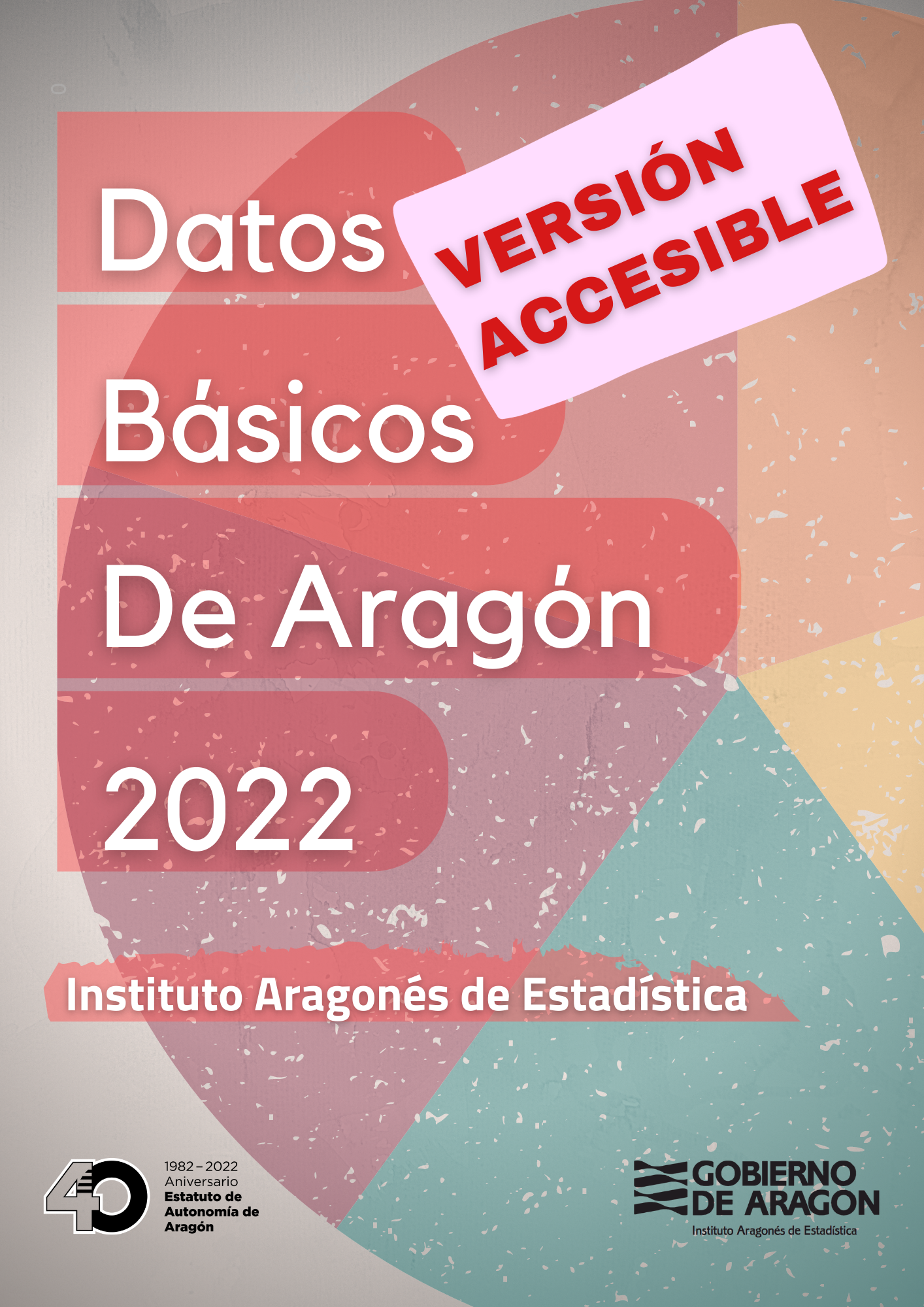 DATOS BÁSICOS DE ARAGÓN, 2022.Versión accesibleRecopilación de datos estadísticos significativos 
de la comunidad autónoma.IntroducciónLa versión accesible de nuestro producto ‘Datos Básicos de Aragón’ busca que la información más significativa de nuestra comunidad autónoma pueda ser accesible a todas las personas, incluyendo las invidentes o con dificultades visuales. La difusión estadística mediante tablas y gráficos ha permitido el acceso a un gran volumen de información pero ha supuesto un importante agravio para todas aquellas personas con dificultades visuales importantes, problemas lecto-escritores o con ciertos niveles de problemas cognitivos. Por ello, el Instituto Aragonés de Estadística desde 2014 ha diseñado un producto en formato .docx, considerado un formato casi abierto y convertible fácilmente a otros formatos específicos para lectores de pantalla. El uso de letra tipo Verdana, por su mayor claridad, y una estructura de tablas no cruzadas permiten una lectura sencilla y de fácil comprensión de la información estadística.GOBIERNO DE ARAGÓNDepartamento de Economía, Planificación y EmpleoDirección General de EconomíaFuente: Ministerio del Interior y Gobierno de Aragón.Fuente: Ministerio del Interior y Gobierno de Aragón.Datos Básicos de Aragón. Año 2022.
Versión accesible.Datos Básicos de Aragón. Año 2022.
Versión accesible.CONTENIDO: PÁGINAIntroducción4Territorio6Clima10Infraestructuras22Población30Hogares42Educación 53Salud70Servicios sociales81Cultura, ocio y deporte88Seguridad ciudadana92Evolución de los precios de consumo. IPC94Trabajo y salarios99Macromagnitudes económicas115Comercio exterior121Empresas126Agricultura y ganadería128Energía132Industria extractiva, manufacturera y energética	135Construcción142Vivienda144Sector servicios de mercado147Comercio151Turismo: hostelería153Transporte160Investigación y desarrollo (I+D)164Innovación tecnológica166Tecnología de la información y comunicación (TIC)169Medio Ambiente171Presupuesto del Gobierno de Aragón183Elecciones187Aragón en la Unión Europea197TERRITORIOTERRITORIOTabla 1 de 4Tabla 1 de 4Superficie en kilómetros cuadrados. Año 2022.Superficie en kilómetros cuadrados. Año 2022.Aragón47.720España505.988Unión Europea de 27 miembros4.233.255Fuente: Instituto Aragonés de Estadística.Fuente: Instituto Aragonés de Estadística.TERRITORIOTERRITORIOTabla 2 de 4Tabla 2 de 4Superficie de Aragón en kilómetros cuadrados, según la zona altimétrica. Año 2022.Superficie de Aragón en kilómetros cuadrados, según la zona altimétrica. Año 2022.Hasta 200 metros1.527De 201 metros a 600 metros18.162De 601 metros a 1.000 metros13.148De 1.001 metros a 2.000 metros13.929Más de 2.000 metros954Fuente: Instituto Nacional de Estadística.Fuente: Instituto Nacional de Estadística.TERRITORIOTERRITORIOTabla 3 de 4Tabla 3 de 4Valores extremos altimétricos en cada provincia de Aragón, en metros sobre el nivel del mar. Año 2022.Valores extremos altimétricos en cada provincia de Aragón, en metros sobre el nivel del mar. Año 2022.Cumbres de mayor altitudCumbres de mayor altitudAneto (provincia de Huesca)3.404Peñarroya (provincia de Teruel)2.024Moncayo (provincia de Zaragoza)2.313Hitos de menor altitudHitos de menor altitudRío Ebro (provincia de Zaragoza)65Río Segre (provincia de Huesca)70Río Martín (provincia de Teruel)140Fuente: Instituto Geográfico Nacional.Fuente: Instituto Geográfico Nacional.TERRITORIOTERRITORIOTabla 4 de 4Tabla 4 de 4Zona de montaña. Año 2022.Zona de montaña. Año 2022.AragónAragónNúmero total de municipios731Número de municipios de montaña293Porcentaje de municipios de montaña respecto del total40,1Superficie total en kilómetros cuadrados47.720Superficie de la zona de montaña en kilómetros cuadrados20.849Porcentaje de superficie de la zona de montaña respecto del total43,7EspañaEspañaNúmero total de municipios8.110Número de municipios de montaña3.098Porcentaje de municipios de montaña respecto del total38,2Superficie total en kilómetros cuadrados505.988Superficie de la zona de montaña en kilómetros cuadrados208.467Porcentaje de superficie de la zona de montaña respecto del total41,2Fuente: Instituto Aragonés de Estadística.Fuente: Instituto Aragonés de Estadística.CLIMACLIMATabla 1 de 6Tabla 1 de 6Precipitaciones mensuales en litros por metro cuadrado en Huesca (Aeródromo de Monflorite). Año 2021.Precipitaciones mensuales en litros por metro cuadrado en Huesca (Aeródromo de Monflorite). Año 2021.Total Año 2021413Media anual 1981-2010491MensualesMensualesEneroEneroAño 202175Media 1981-201020FebreroFebreroAño 202124Media 1981-201021MarzoMarzoAño 20211Media 1981-201021AbrilAbrilAño 202133Media 1981-201044MayoMayoAño 202115Media 1981-201051JunioJunioAño 202158Media 1981-201028Continúa en página siguienteContinúa en página siguienteCLIMACLIMATabla 1 de 6 (Continuación de página anterior)Tabla 1 de 6 (Continuación de página anterior)Precipitaciones mensuales en litros por metro cuadrado en Huesca (Aeródromo de Monflorite). Año 2021.Precipitaciones mensuales en litros por metro cuadrado en Huesca (Aeródromo de Monflorite). Año 2021.JulioJulioAño 202128Media 1981-201017AgostoAgostoAño 202113Media 1981-201017SeptiembreSeptiembreAño 202135Media 1981-201040OctubreOctubreAño 202149Media 1981-201054NoviembreNoviembreAño 202157Media 1981-201039DiciembreDiciembreAño 202125Media 1981-201034Fuente: Agencia Estatal de Meteorología.Fuente: Agencia Estatal de Meteorología.CLIMACLIMATabla 2 de 6Tabla 2 de 6Precipitaciones mensuales en litros por metro cuadrado en Teruel (Instituto Meteorológico). Año 2021.Precipitaciones mensuales en litros por metro cuadrado en Teruel (Instituto Meteorológico). Año 2021.Total Año 2021509Media anual 1981-2010352MensualesMensualesEneroEneroAño 202142Media 1981-201010FebreroFebreroAño 202112Media 1981-201012MarzoMarzoAño 20218Media 1981-201019AbrilAbrilAño 202161Media 1981-201032MayoMayoAño 202180Media 1981-201045JunioJunioAño 202190Media 1981-201042Continúa en página siguienteContinúa en página siguienteCLIMACLIMATabla 2 de 6 (Continuación de página anterior)Tabla 2 de 6 (Continuación de página anterior)Precipitaciones mensuales en litros por metro cuadrado en Teruel (Instituto Meteorológico). Año 2021.Precipitaciones mensuales en litros por metro cuadrado en Teruel (Instituto Meteorológico). Año 2021.JulioJulioAño 202144Media 1981-201025AgostoAgostoAño 202188Media 1981-201029SeptiembreSeptiembreAño 202134Media 1981-201034OctubreOctubreAño 202125Media 1981-201037NoviembreNoviembreAño 202121Media 1981-201015DiciembreDiciembreAño 20215Media 1981-201014Fuente: Agencia Estatal de Meteorología.Fuente: Agencia Estatal de Meteorología.CLIMACLIMATabla 3 de 6Tabla 3 de 6Precipitaciones mensuales en litros por metro cuadrado en Zaragoza (Aeropuerto). Año 2021.Precipitaciones mensuales en litros por metro cuadrado en Zaragoza (Aeropuerto). Año 2021.Total Año 2021339Media anual 1981-2010320MensualesMensualesEneroEneroAño 202138Media 1981-201014FebreroFebreroAño 202121Media 1981-201021MarzoMarzoAño 20210Media 1981-201013AbrilAbrilAño 202141Media 1981-201034MayoMayoAño 202131Media 1981-201034JunioJunioAño 202134Media 1981-201018Continúa en página siguienteContinúa en página siguienteCLIMACLIMATabla 3 de 6 (Continuación de página anterior)Tabla 3 de 6 (Continuación de página anterior)Precipitaciones mensuales en litros por metro cuadrado en Zaragoza (Aeropuerto). Año 2021.Precipitaciones mensuales en litros por metro cuadrado en Zaragoza (Aeropuerto). Año 2021.JulioAño 20214Media 1981-201011AgostoAgostoAño 202117Media 1981-20108SeptiembreSeptiembreAño 202152Media 1981-201023OctubreOctubreAño 202121Media 1981-201027NoviembreNoviembreAño 202171Media 1981-201020DiciembreDiciembreAño 202110Media 1981-201017Fuente: Agencia Estatal de Meteorología.Fuente: Agencia Estatal de Meteorología.CLIMACLIMATabla 4 de 6Tabla 4 de 6Temperatura media en grados centígrados en Huesca (Aeródromo de Monflorite). Año 2021.Temperatura media en grados centígrados en Huesca (Aeródromo de Monflorite). Año 2021.Media anual14,3Media 1981-201014,1MensualesEneroEneroAño 20214,0Media 1981-20105,5FebreroFebreroAño 20219,8Media 1981-20106,5MarzoMarzoAño 202110,4Media 1981-20109,7AbrilAbrilAño 202111,9Media 1981-201012,5MayoMayoAño 202116,2Media 1981-201016,2JunioJunioAño 202121,5Media 1981-201021,1Continúa en página siguienteContinúa en página siguienteCLIMACLIMATabla 4 de 6 (Continuación de página anterior)Tabla 4 de 6 (Continuación de página anterior)Temperatura media en grados centígrados en Huesca (Aeródromo de Monflorite). Año 2021.Temperatura media en grados centígrados en Huesca (Aeródromo de Monflorite). Año 2021.JulioJulioAño 202123,8Media 1981-201024,0AgostoAgostoAño 202124,1Media 1981-201023,8SeptiembreSeptiembreAño 202120,7Media 1981-201019,8OctubreOctubreAño 202115,1Media 1981-201015,0NoviembreNoviembreAño 20218,2Media 1981-20108,9DiciembreDiciembreAño 20216,0Media 1981-20105,5Fuente: Agencia Estatal de Meteorología.Fuente: Agencia Estatal de Meteorología.CLIMACLIMATabla 5 de 6Tabla 5 de 6Temperatura media en grados centígrados en Teruel (Instituto Meteorológico). Año 2021.Temperatura media en grados centígrados en Teruel (Instituto Meteorológico). Año 2021.Media anual13,2Media 1981-201012,2MensualesEneroEneroAño 20211,5Media 1981-20103,5FebreroFebreroAño 20218,8Media 1981-20104,8MarzoMarzoAño 20218,6Media 1981-20107,9AbrilAbrilAño 202110,9Media 1981-201010,3MayoMayoAño 202115,6Media 1981-201014,0JunioJunioAño 202119,7Media 1981-201018,8Continúa en página siguienteContinúa en página siguienteCLIMACLIMATabla 5 de 6 (Continuación de página anterior)Tabla 5 de 6 (Continuación de página anterior)Temperatura media en grados centígrados en Teruel (Instituto Meteorológico). Año 2021.Temperatura media en grados centígrados en Teruel (Instituto Meteorológico). Año 2021.JulioJulioAño 202123,1Media 1981-201022,0AgostoAgostoAño 202123,4Media 1981-201021,9SeptiembreSeptiembreAño 202118,9Media 1981-201017,7OctubreOctubreAño 202114,1Media 1981-201012,6NoviembreNoviembreAño 20216,7Media 1981-20106,7DiciembreDiciembreAño 20217,3Media 1981-20104,3Fuente: Agencia Estatal de Meteorología.Fuente: Agencia Estatal de Meteorología.CLIMACLIMATabla 6 de 6Tabla 6 de 6Temperatura media en grados centígrados en Zaragoza (Aeropuerto). Año 2021.Temperatura media en grados centígrados en Zaragoza (Aeropuerto). Año 2021.Media anual16,2Media 1981-201015,5MensualesEneroEneroAño 20217,0Media 1981-20106,7FebreroFebreroAño 202111,6Media 1981-20108,2MarzoMarzoAño 202112,0Media 1981-201011,3AbrilAbrilAño 202113,7Media 1981-201014,0MayoMayoAño 202118,6Media 1981-201018,2JunioJunioAño 202123,3Media 1981-201022,5Continúa en página siguienteContinúa en página siguienteCLIMACLIMATabla 6 de 6 (Continuación de página anterior)Tabla 6 de 6 (Continuación de página anterior)Temperatura media en grados centígrados en Zaragoza (Aeropuerto). Año 2021.Temperatura media en grados centígrados en Zaragoza (Aeropuerto). Año 2021.JulioJulioAño 202125,9Media 1981-201025,3AgostoAgostoAño 202125,9Media 1981-201025,1SeptiembreSeptiembreAño 202122,2Media 1981-201021,1OctubreOctubreAño 202116,4Media 1981-201016,2NoviembreNoviembreAño 202110,2Media 1981-201010,5DiciembreDiciembreAño 20217,6Media 1981-20107,1Fuente: Agencia Estatal de Meteorología.Fuente: Agencia Estatal de Meteorología.INFRAESTRUCTURASINFRAESTRUCTURASTabla 1 de 8Tabla 1 de 8Red viaria, en kilómetros. Aragón. Año 2018.Red viaria, en kilómetros. Aragón. Año 2018.Red viaria total11.697Carreteras de una calzada10.847Carreteras de doble calzada57Autovías y autopistas libres636Autopistas de peaje157Fuente: Anuario Estadístico del Ministerio de Fomento.Fuente: Anuario Estadístico del Ministerio de Fomento.INFRAESTRUCTURASINFRAESTRUCTURASTabla 2 de 8Tabla 2 de 8Líneas de ferrocarril, en kilómetros. Aragón. Año 2018.Líneas de ferrocarril, en kilómetros. Aragón. Año 2018.Total de líneas explotadas1.312Líneas de vía doble444Líneas de vía electrificada907Fuente: Anuario Estadístico del Ministerio de Fomento.Fuente: Anuario Estadístico del Ministerio de Fomento.INFRAESTRUCTURASINFRAESTRUCTURASTabla 3 de 8Tabla 3 de 8Aeropuertos de Aragón. Año 2021.Aeropuertos de Aragón. Año 2021.Aeropuerto de ZaragozaAeropuerto de ZaragozaAltitud en metros sobre el nivel del mar262,9Distancia a la ciudad en kilómetros10Zona de servicio en hectáreas120,5Número de pistas de aterrizaje2Zona de pasajeros en hectáreas8,5Tipo de aeropuertoPúblicoOperadorAENAAeropuerto de Huesca-PirineosAeropuerto de Huesca-PirineosAltitud en metros sobre el nivel del mar539,1Distancia a la ciudad en kilómetros11Zona de servicio en hectáreas152,5Número de pistas de aterrizaje2Zona de pasajeros en hectáreas0,2Tipo de aeropuertoPúblicoOperadorAENAAeropuerto de TeruelAeropuerto de TeruelAltitud en metros sobre el nivel del mar1.018,0Distancia a la ciudad en kilómetros12Zona de servicio en hectáreas340,0Número de pistas de aterrizaje1Tipo de aeropuertoPúblicoOperadorAENAFuente: Plan Director (Ministerio de la Presidencia) y AIP (AENA) y Plataforma Aeroportuaria de Teruel (PLATA).Fuente: Plan Director (Ministerio de la Presidencia) y AIP (AENA) y Plataforma Aeroportuaria de Teruel (PLATA).INFRAESTRUCTURASINFRAESTRUCTURASTabla 4 de 8Tabla 4 de 8Embalses, por cuencas hidrográficas. Aragón. Año 2021.Embalses, por cuencas hidrográficas. Aragón. Año 2021.Cuenca del EbroCuenca del EbroNúmero de embalses43Hectómetros cúbicos de capacidad5.407Cuenda del JúcarCuenda del JúcarNúmero de embalses2Hectómetros cúbicos de capacidad31Nota: Se consideran únicamente los embalses con capacidad igual o superior a cinco hectómetros cúbicos.Nota: Se consideran únicamente los embalses con capacidad igual o superior a cinco hectómetros cúbicos.Fuente: Instituto Aragonés de Estadística a partir del Inventario de Presas y Embalses de España.Fuente: Instituto Aragonés de Estadística a partir del Inventario de Presas y Embalses de España.INFRAESTRUCTURASINFRAESTRUCTURASTabla 5 de 8Tabla 5 de 8Hectáreas en territorio aragonés de los principales regadíos, por canales. Año 2021.Hectáreas en territorio aragonés de los principales regadíos, por canales. Año 2021.Riegos del Alto Aragón 126.015Riegos del Canal de Aragón y Cataluña67.820Riegos del  Canal de Bardenas41.693Riegos Plan Estratégico Bajo Ebro (PEBEA)17.551Riegos del Canal Imperial23.700Regadíos del Jalón y Jiloca 21.277Riegos de la Cuenca del Guadalope 16.116Riegos del Canal de Tauste6.167Fuente: Confederación Hidrográfica del Ebro.Fuente: Confederación Hidrográfica del Ebro.INFRAESTRUCTURASINFRAESTRUCTURASTabla 6 de 8Tabla 6 de 8Potencia instalada en centrales eléctricas según tipo de tecnología, en megawatios. Aragón. Año 2020.Potencia instalada en centrales eléctricas según tipo de tecnología, en megawatios. Aragón. Año 2020.Termoeléctrica convencional0Cogeneración512Ciclo combinado1.863Hidroeléctrica1.558Eólica3.406Solar-fotovoltáica1.051Fuente: Departamento de Economía, Industria y Empleo. Gobierno de Aragón.Fuente: Departamento de Economía, Industria y Empleo. Gobierno de Aragón.INFRAESTRUCTURASINFRAESTRUCTURASTabla 7 de 8Tabla 7 de 8Infraestructuras para recogida y tratamiento de residuos urbanos. Aragón.Infraestructuras para recogida y tratamiento de residuos urbanos. Aragón.Instalaciones. Año 2020.Vertederos de agrupación8Plantas de clasificación de envases ligeros2Estaciones de transferencia10Equipamientos. Año 2020.Contenedores de recogida selectiva de vidrio7.336Contenedores de recogida selectiva de papel-cartón9.322Contenedores de recogida selectiva de envases ligeros12.117Fuente: Departamento de Agricultura, Ganadería y Medio Ambiente. Gobierno de Aragón.Fuente: Departamento de Agricultura, Ganadería y Medio Ambiente. Gobierno de Aragón.INFRAESTRUCTURASINFRAESTRUCTURASTabla 8 de 8Tabla 8 de 8Estaciones depuradoras de aguas residuales urbanas. Aragón. Año 2021.Estaciones depuradoras de aguas residuales urbanas. Aragón. Año 2021.Número de estaciones en funcionamiento234Habitantes equivalentes2.631.088Nota: La cifra de habitantes equivalentes es la estimación de la carga contaminante que las estaciones tienen capacidad para depurar.Nota: La cifra de habitantes equivalentes es la estimación de la carga contaminante que las estaciones tienen capacidad para depurar.Fuente: Instituto Aragonés de Estadística, según datos del Instituto Aragonés del Agua.Fuente: Instituto Aragonés de Estadística, según datos del Instituto Aragonés del Agua.POBLACIÓNPOBLACIÓNTabla 1 de 10Tabla 1 de 10Número de personas residentes en Aragón por sexo. Año 2021.Número de personas residentes en Aragón por sexo. Año 2021.Ambos sexos1.326.261Hombres655.248Mujeres671.013Fuente: IAEST con datos del Padrón Municipal de habitantes a 1 de enero de 2021.Fuente: IAEST con datos del Padrón Municipal de habitantes a 1 de enero de 2021.POBLACIÓNPOBLACIÓNTabla 2 de 10Tabla 2 de 10Número de personas residentes en Aragón por grupos de edad. Año 2021.Número de personas residentes en Aragón por grupos de edad. Año 2021.Total Aragón1.326.261De 0 a 14 años181.077De 15 a 34 años268.241De 35 a 54 años401.999De 55 a 64 años185.341De 65 a 84 años232.275De 85 y más años57.328Fuente: IAEST con datos del Padrón Municipal de habitantes a 1 de enero de 2021.Fuente: IAEST con datos del Padrón Municipal de habitantes a 1 de enero de 2021.POBLACIÓNPOBLACIÓNTabla 3 de 10Tabla 3 de 10Número de personas residentes en Aragón según tamaño del municipio de residencia. Año 2021.Número de personas residentes en Aragón según tamaño del municipio de residencia. Año 2021.Aragón1.326.261Capitales de provincias764.724Municipios que no sean capitales561.537Hasta 100 habitantes12.187De 101 a 500 habitantes77.538De 501 a 1.000 habitantes59.958De 1.001 a 5.000 habitantes161.843De 5.001 a 10.000 habitantes80.668De 10.001 a 20.000 habitantes169.343Más de 20.000 habitantes0Fuente: IAEST con datos del Padrón Municipal de habitantes a 1 de enero de 2021.Fuente: IAEST con datos del Padrón Municipal de habitantes a 1 de enero de 2021.POBLACIÓNPOBLACIÓNTabla 4 de 10Tabla 4 de 10Número de municipios por tipo de zona. Aragón. Año 2021.Número de municipios por tipo de zona. Aragón. Año 2021.Total731Zona Rural 674Zona Intermedia 43Zona Urbana 14Fuente: IAEST con datos del Padrón Municipal de habitantes a 1 de enero de 2021.Fuente: IAEST con datos del Padrón Municipal de habitantes a 1 de enero de 2021.POBLACIÓNPOBLACIÓNTabla 5 de 10Tabla 5 de 10Número de personas residentes en Aragón por tipo de zona. Año 2021.Número de personas residentes en Aragón por tipo de zona. Año 2021.Aragón1.326.261Zona Rural 210.283Zona Intermedia 181.911Zona Urbana 934.067Fuente: IAEST con datos del Padrón Municipal de habitantes a 1 de enero de 2021.Fuente: IAEST con datos del Padrón Municipal de habitantes a 1 de enero de 2021.POBLACIÓNPOBLACIÓNTabla 6 de 10Tabla 6 de 10Población extranjera empadronada según área geográfica de nacionalidad. Aragón. Año 2021.Población extranjera empadronada según área geográfica de nacionalidad. Aragón. Año 2021.Total extranjeros residentes en Aragón162.349Europa69.345UE 2864.992Otros países de Europa4.353África42.571América40.090América del Norte incluido México1.041Iberoamérica39.049Asia10.213Oceanía43Apátridas y no consta87Fuente: IAEST con datos del Padrón Municipal de habitantes a 1 de enero de 2021.Fuente: IAEST con datos del Padrón Municipal de habitantes a 1 de enero de 2021.POBLACIÓNPOBLACIÓNTabla 7 de 10Tabla 7 de 10Porcentaje sobre el total de extranjeros según nacionalidades con mayor presencia. Aragón. Año 2021.Porcentaje sobre el total de extranjeros según nacionalidades con mayor presencia. Aragón. Año 2021.Países de origenPaíses de origenRumanía30,2Marruecos13,4Nicaragua5,9Colombia4,7China3,7Bulgaria3,2Argelia3,2Senegal2,5Ecuador2,4Venezuela2,2Fuente: IAEST con datos del Padrón Municipal de habitantes a 1 de enero de 2021.Fuente: IAEST con datos del Padrón Municipal de habitantes a 1 de enero de 2021.POBLACIÓNPOBLACIÓNTabla 8 de 10Tabla 8 de 10Estructura demográfica: Indicadores para la población de Aragón según composición edad y sexo. Año 2021.Estructura demográfica: Indicadores para la población de Aragón según composición edad y sexo. Año 2021.Composición por grupos de edadComposición por grupos de edadPorcentaje de población de 0 a 19 años18,5Porcentaje de población de 20 a 64 años59,7Porcentaje de población de 65 y más años21,8Grados de juventudGrados de juventudPorcentaje de población menor de 15 años13,7Porcentaje de población menor de 25 años23,3Porcentaje de población menor de 35 años33,9Porcentaje de población menor de 45 años48,9Continúa en página siguienteContinúa en página siguientePOBLACIÓNPOBLACIÓNTabla 8 de 10 (Continuación de página anterior)Tabla 8 de 10 (Continuación de página anterior)Estructura demográfica: Indicadores para la población de Aragón según composición edad y sexo. Año 2021.Estructura demográfica: Indicadores para la población de Aragón según composición edad y sexo. Año 2021.Edad media de la población española en Aragón46,6Edad media de la población extranjera en Aragón34,3Índice de envejecimiento como porcentaje de personas de más de 64 años respecto las de menos de 20 años118,0Índice de sobreenvejecimiento como porcentaje de personas de más de 84 años respecto las de más de 64 años19,8Tasa global de dependencia como porcentaje de las personas menores de 15 años y las mayores de 65 años respecto las personas entre 15 y 64 años55,0Continua página siguienteContinua página siguientePOBLACIÓNPOBLACIÓNTabla 8 de 10 (Continuación de página anterior)Tabla 8 de 10 (Continuación de página anterior)Estructura demográfica: Indicadores para la población de Aragón según composición edad y sexo. Año 2021.Estructura demográfica: Indicadores para la población de Aragón según composición edad y sexo. Año 2021.Composición por sexoTasa de masculinidad de la población española en Aragón96,8Tasa de masculinidad de la población extranjera en Aragón104,2Índice de maternidad como porcentaje de personas menores de 5 años respecto las mujeres entre 15 y 49 años18,7Índice de potencialidad como porcentaje de mujeres entre 20 y 34 años respecto las mujeres entre 35 y 49 años68,0Fuente: IAEST con datos del Padrón Municipal de habitantes a 1 de enero de 2021.Fuente: IAEST con datos del Padrón Municipal de habitantes a 1 de enero de 2021.POBLACIÓNPOBLACIÓNTabla 9 de 10Tabla 9 de 10Nacimientos, defunciones, matrimonios y saldo vegetativo. Año 2020.Nacimientos, defunciones, matrimonios y saldo vegetativo. Año 2020.AragónAragónNacimientos 9.095Defunciones16.711Matrimonios diferente sexo2.237Matrimonios mismo sexo 48Saldo vegetativo-7.616Fuente: Movimiento Natural de la Población. IAEST e INE.Fuente: Movimiento Natural de la Población. IAEST e INE.POBLACIÓNTabla 10 de 10Indicadores respecto el Movimiento Natural de la Población. Aragón. Año 2020.Indicadores respecto el Movimiento Natural de la Población. Aragón. Año 2020.NacimientosNacimientosTasa Bruta de Natalidad6,83Edad media de la madre al primer hijo31,34Índice Sintético de Fecundidad o número medio de hijos por mujer1,20DefuncionesDefuncionesTasa Bruta de Mortalidad12,55Edad media de defunciónEdad media de defunciónHombres79,07Mujeres85,02Principales causas de defunción 
por sexo (porcentaje)Principales causas de defunción 
por sexo (porcentaje)Hombres: Tumores26,69Mujeres:  Sistema circulatorio26,73MatrimoniosMatrimoniosTasa Bruta de Nupcialidad1,72Edad media al primer matrimonioEdad media al primer matrimonioHombres37,40Mujeres34,73Porcentaje de matrimonios exclusivamente civiles87,00Porcentaje de disoluciones matrimoniales 72,91Fuente: Movimiento Natural de la Población. IAEST e INE.Fuente: Movimiento Natural de la Población. IAEST e INE.HOGARESHOGARESTabla 1 de 11Tabla 1 de 11Número de hogares según tipo de hogar. Aragón. Año 2020.Número de hogares según tipo de hogar. Aragón. Año 2020.Total543.053Unipersonal (menor de 65 años)89.301Unipersonal (de 65 o más años)61.537Dos adultos sin niños163.034Dos adultos y 1 niño66.603Dos adultos con 2 o más niños71.730Otros hogares90.848No consta0Fuente: Instituto Aragonés de Estadística con datos de la  Encuesta de Condiciones de Vida. Año 2020. Instituto Nacional de Estadística.Fuente: Instituto Aragonés de Estadística con datos de la  Encuesta de Condiciones de Vida. Año 2020. Instituto Nacional de Estadística.HOGARESHOGARESTabla 2 de 11Tabla 2 de 11Tamaño medio del hogar. Aragón. Año 2020.Tamaño medio del hogar. Aragón. Año 2020.Tamaño medio del hogar (número de personas)2,41Fuente: Instituto Aragonés de Estadística con datos de la  Encuesta de Condiciones de Vida. Año 2020. Instituto Nacional de Estadística.Fuente: Instituto Aragonés de Estadística con datos de la  Encuesta de Condiciones de Vida. Año 2020. Instituto Nacional de Estadística.HOGARESHOGARESTabla 3 de 11Tabla 3 de 11Ingresos del hogar. Aragón. Año 2020.Ingresos del hogar. Aragón. Año 2020.Ingreso medio anual por hogar (euros)31.527Ingreso medio anual por persona (euros)13.097Nota: En los ingresos no se incluye el alquiler imputado y sí las rentas percibidas de esquemas privados de pensiones.Nota: En los ingresos no se incluye el alquiler imputado y sí las rentas percibidas de esquemas privados de pensiones.Fuente: Instituto Aragonés de Estadística con datos de la  Encuesta de Condiciones de Vida. Año 2020. Instituto Nacional de Estadística.Fuente: Instituto Aragonés de Estadística con datos de la  Encuesta de Condiciones de Vida. Año 2020. Instituto Nacional de Estadística.HOGARESHOGARESTabla 4 de 11Tabla 4 de 11Número de hogares según régimen de tenencia de la vivienda. Aragón. Año 2020.Número de hogares según régimen de tenencia de la vivienda. Aragón. Año 2020.Total543.053En propiedad416.388En alquiler95.983En cesión30.682Fuente: Instituto Aragonés de Estadística con datos de la  Encuesta de Condiciones de Vida. Año 2020. Instituto Nacional de Estadística.Fuente: Instituto Aragonés de Estadística con datos de la  Encuesta de Condiciones de Vida. Año 2020. Instituto Nacional de Estadística.HOGARESHOGARESTabla 5 de 11Tabla 5 de 11Número de hogares con personas con discapacidad. Aragón. Año 2020.Número de hogares con personas con discapacidad. Aragón. Año 2020.Número de hogares con personas discapacitadas 
(16-64 años)40.000Porcentaje de hogares con personas 
con discapacidad9,7Nota: Los porcentajes de los hogares con personas discapacitadas son sobre el total de los hogares con personas comprendidas entre 16 y 64 años.Nota: Los porcentajes de los hogares con personas discapacitadas son sobre el total de los hogares con personas comprendidas entre 16 y 64 años.Fuente: Instituto Aragonés de Estadística con datos de la Encuesta de empleo de las personas con discapacidad. Instituto Nacional de Estadística.Fuente: Instituto Aragonés de Estadística con datos de la Encuesta de empleo de las personas con discapacidad. Instituto Nacional de Estadística.HOGARESHOGARESTabla 6 de 11Tabla 6 de 11Porcentaje de hogares según los ingresos anuales del hogar. Aragón. Año 2020.Porcentaje de hogares según los ingresos anuales del hogar. Aragón. Año 2020.Total100,0Hasta 14.000€21,0De 14.001 a 19.000€9,2De 19.001 a 25.000€12,6De 25.001 a 35.000€19,8Más de 35.000€37,5Fuente: Instituto Aragonés de Estadística con datos de la  Encuesta de Condiciones de Vida. Año 2020. Instituto Nacional de Estadística.Fuente: Instituto Aragonés de Estadística con datos de la  Encuesta de Condiciones de Vida. Año 2020. Instituto Nacional de Estadística.HOGARESHOGARESTabla 7 de 11Tabla 7 de 11Porcentaje de hogares que no pueden permitirse diversos gastos. Aragón. Año 2020.Porcentaje de hogares que no pueden permitirse diversos gastos. Aragón. Año 2020.Hogares que no pueden permitirse vacaciones fuera de casa de una semana al año25,8Hogares que no pueden afrontar gastos imprevistos26,9Fuente: Instituto Aragonés de Estadística con datos de la  Encuesta de Condiciones de Vida. Año 2020. Instituto Nacional de Estadística.Fuente: Instituto Aragonés de Estadística con datos de la  Encuesta de Condiciones de Vida. Año 2020. Instituto Nacional de Estadística.HOGARESHOGARESTabla 8 de 11Tabla 8 de 11Porcentaje de los hogares según el grado de dificultad para llegar a fin de mes. Aragón. Año 2019.Porcentaje de los hogares según el grado de dificultad para llegar a fin de mes. Aragón. Año 2019.Total100,0Con dificultad o mucha dificultad11,0Con cierta dificultad17,5Con cierta facilidad39,6Con facilidad o mucha facilidad31,9Fuente: Instituto Aragonés de Estadística con datos de la  Encuesta de Condiciones de Vida. Año 2020. Instituto Nacional de Estadística.Fuente: Instituto Aragonés de Estadística con datos de la  Encuesta de Condiciones de Vida. Año 2020. Instituto Nacional de Estadística.HOGARESHOGARESTabla 9 de 11Tabla 9 de 11Gasto medio anual en euros por hogar por grupos de gasto. Aragón. Año 2020.Gasto medio anual en euros por hogar por grupos de gasto. Aragón. Año 2020.Vivienda, agua, electricidad, gas y otros combustibles9.610Alimentos y bebidas no alcohólicas4.900Transportes2.407Otros bienes y servicios2.209Restaurantes y hoteles1.947Ocio y cultura1.328Mobiliario, equipamiento del hogar 1.225Sanidad1.077Vestido y calzado994Comunicaciones983Bebidas alcohólicas, tabaco y narcóticos559Enseñanza456Nota: Mobiliario incluye equipamiento del hogar y gastos corrientes de conservación de la vivienda.Nota: Mobiliario incluye equipamiento del hogar y gastos corrientes de conservación de la vivienda.Fuente: Instituto Aragonés de Estadística con datos de la  Encuesta de Presupuestos Familiares. Año 2020. Instituto Nacional de Estadística.Fuente: Instituto Aragonés de Estadística con datos de la  Encuesta de Presupuestos Familiares. Año 2020. Instituto Nacional de Estadística.HOGARESHOGARESTabla 10 de 11Tabla 10 de 11Número de hogares según tipo de vivienda. Aragón. Año 2020.Número de hogares según tipo de vivienda. Aragón. Año 2020.Total543.053Vivienda unifamiliar146.916Piso o apartamento en un edificio 
de menos de 10 viviendas128.079Piso o apartamento en un edificio 
de 10 o más viviendas268.058No consta0Fuente: Instituto Aragonés de Estadística con datos de la  Encuesta de Condiciones de Vida. Año 2020. Instituto Nacional de Estadística.Fuente: Instituto Aragonés de Estadística con datos de la  Encuesta de Condiciones de Vida. Año 2020. Instituto Nacional de Estadística.HOGARESHOGARESTabla 11 de 11Tabla 11 de 11Porcentaje de los hogares que no sufren problemas en la vivienda según régimen de tenencia. Año 2020.Porcentaje de los hogares que no sufren problemas en la vivienda según régimen de tenencia. Año 2020.Total hogares67,0En propiedad67,6En alquiler, realquiler o cesión65,1Nota: Se consideran problemas de la vivienda: Escasez de luz natural en alguna habitación o ruidos producidos por vecinos o procedentes del exterior (tráfico, negocios, fábricas colindantes, etc.) o contaminación, suciedad u otros problemas medioambientales producidos por la industria o tráfico o delincuencia, violencia o vandalismo en la zona.Nota: Se consideran problemas de la vivienda: Escasez de luz natural en alguna habitación o ruidos producidos por vecinos o procedentes del exterior (tráfico, negocios, fábricas colindantes, etc.) o contaminación, suciedad u otros problemas medioambientales producidos por la industria o tráfico o delincuencia, violencia o vandalismo en la zona.Fuente: Instituto Aragonés de Estadística con datos de la Encuesta de Condiciones de Vida. Año 2020.  Instituto Nacional de Estadística.Fuente: Instituto Aragonés de Estadística con datos de la Encuesta de Condiciones de Vida. Año 2020.  Instituto Nacional de Estadística.EDUCACIÓNEDUCACIÓNTabla 1 de 17Tabla 1 de 17Datos sobre nivel educativo alcanzadoDatos sobre nivel educativo alcanzadoPorcentaje de personas según el nivel educativo alcanzado de la población de 16 y más años. Aragón. Año 2020.Porcentaje de personas según el nivel educativo alcanzado de la población de 16 y más años. Aragón. Año 2020.Total100,0Educación primaria o inferior14,1Educación secundaria de 1ª etapa 25,8Educación secundaria de 2ª etapa 27,5Educación superior32,5Nota 1: La educación secundaria de 1ª etapa comprende ESO y formación e inserción laboral equivalente.Nota 1: La educación secundaria de 1ª etapa comprende ESO y formación e inserción laboral equivalente.Nota 2: La educación secundaria de 2ª etapa incluye Bachillerato, Enseñanzas de formación profesional de grado medio.Nota 2: La educación secundaria de 2ª etapa incluye Bachillerato, Enseñanzas de formación profesional de grado medio.Fuente: Instituto Aragonés de Estadística con datos de la Encuesta de Condiciones de Vida. Año 2020. Instituto Nacional de Estadística. Fuente: Instituto Aragonés de Estadística con datos de la Encuesta de Condiciones de Vida. Año 2020. Instituto Nacional de Estadística. EDUCACIÓNEDUCACIÓNTabla 2 de 17Tabla 2 de 17Datos sobre enseñanza no universitariaDatos sobre enseñanza no universitariaNúmero de alumnos matriculados en enseñanzas de régimen general. Aragón. Curso 2020-2021.Número de alumnos matriculados en enseñanzas de régimen general. Aragón. Curso 2020-2021.Educación Infantil42.978Educación Primaria77.493Educación Secundaria69.822Estudios profesionales23.969Educación Especial1.015Fuente: Estadística de la enseñanza no universitaria en Aragón. Curso 2020/2021. Instituto Aragonés de Estadística.Fuente: Estadística de la enseñanza no universitaria en Aragón. Curso 2020/2021. Instituto Aragonés de Estadística.EDUCACIÓNEDUCACIÓNTabla 3 de 17Tabla 3 de 17Datos sobre enseñanza no universitariaDatos sobre enseñanza no universitariaNúmero de profesores que imparten enseñanzas de régimen general. Aragón. Curso 2020-2021.Número de profesores que imparten enseñanzas de régimen general. Aragón. Curso 2020-2021.Educación Infantil5.494Educación Primaria7.396Educación Secundaria8.289Estudios profesionales2.213Educación Especial288Nota: El profesorado que imparte varios niveles de enseñanza está contabilizado en todos ellos.Nota: El profesorado que imparte varios niveles de enseñanza está contabilizado en todos ellos.Fuente: Estadística de la enseñanza no universitaria en Aragón. Curso 2020/2021. Instituto Aragonés de Estadística.Fuente: Estadística de la enseñanza no universitaria en Aragón. Curso 2020/2021. Instituto Aragonés de Estadística.EDUCACIÓNEDUCACIÓNTabla 4 de 17Tabla 4 de 17Datos sobre enseñanza no universitariaDatos sobre enseñanza no universitariaNúmero de centros que imparten enseñanzas de régimen general. Aragón. Curso 2020-2021.Número de centros que imparten enseñanzas de régimen general. Aragón. Curso 2020-2021.Educación Infantil698Educación Primaria401Educación Secundaria116Estudios profesionales133Educación Especial24Nota: Los centros que imparten más de un nivel de enseñanza están contabilizados en cada uno de ellos.Nota: Los centros que imparten más de un nivel de enseñanza están contabilizados en cada uno de ellos.Fuente: Estadística de la enseñanza no universitaria en Aragón. Curso 2020/2021. Instituto Aragonés de Estadística.Fuente: Estadística de la enseñanza no universitaria en Aragón. Curso 2020/2021. Instituto Aragonés de Estadística.EDUCACIÓNEDUCACIÓNTabla 5 de 17Tabla 5 de 17Datos sobre enseñanza no universitariaDatos sobre enseñanza no universitariaNúmero de alumnos por profesor en enseñanzas régimen general. Aragón. Curso 2020-2021.Número de alumnos por profesor en enseñanzas régimen general. Aragón. Curso 2020-2021.Educación Infantil7,8Educación Primaria10,5Educación Secundaria8,4Estudios profesionales10,8Educación Especial3,5Fuente: Estadística de la enseñanza no universitaria en Aragón. Curso 2020/2021. Instituto Aragonés de Estadística.Fuente: Estadística de la enseñanza no universitaria en Aragón. Curso 2020/2021. Instituto Aragonés de Estadística.EDUCACIÓNEDUCACIÓNTabla 6 de 17Tabla 6 de 17Datos sobre enseñanza no universitariaDatos sobre enseñanza no universitariaNúmero de profesorado por centro en enseñanzas régimen general. Aragón. Curso 2020-2021.Número de profesorado por centro en enseñanzas régimen general. Aragón. Curso 2020-2021.Educación Infantil7,9Educación Primaria18,4Educación Secundaria71,5Estudios profesionales16,6Educación Especial12,0Fuente: Estadística de la enseñanza no universitaria en Aragón. Curso 2020/2021. Instituto Aragonés de Estadística.Fuente: Estadística de la enseñanza no universitaria en Aragón. Curso 2020/2021. Instituto Aragonés de Estadística.EDUCACIÓNEDUCACIÓNTabla 7 de 17Tabla 7 de 17Datos sobre enseñanza no universitariaDatos sobre enseñanza no universitariaPorcentaje de alumnado extranjero en enseñanzas régimen general. Aragón. Curso 2020-2021.Porcentaje de alumnado extranjero en enseñanzas régimen general. Aragón. Curso 2020-2021.Total14,2Educación Infantil14,2Educación Primaria16,9Educación Secundaria11,1ESO12,3Bachilleratos7,4Estudios profesionales14,4Educación Especial20,3Fuente: Estadística de la enseñanza no universitaria en Aragón. Curso 2020/2021. Instituto Aragonés de Estadística.Fuente: Estadística de la enseñanza no universitaria en Aragón. Curso 2020/2021. Instituto Aragonés de Estadística.EDUCACIÓNEDUCACIÓNTabla 8 de 17Tabla 8 de 17Datos sobre enseñanza no universitariaDatos sobre enseñanza no universitariaTasa de variación anual en porcentaje del alumnado en enseñanzas de régimen general respecto al curso indicado. Aragón.Tasa de variación anual en porcentaje del alumnado en enseñanzas de régimen general respecto al curso indicado. Aragón.Curso 2004-20050,6Curso 2005-20061,4Curso 2006-20072,0Curso 2007-20082,5Curso 2008-20092,4Curso 2009-20101,7Curso 2010-20112,1Curso 2011-20121,5Curso 2012-20130,8Curso 2013-20140,1Curso 2014-20150,1Curso 2015-20160,5Curso 2016-20170,4Curso 2017-20181,2Curso 2018-20190,1Curso 2019-20200,6Curso 2020-2021-0,7Fuente: Estadística de la enseñanza no universitaria en Aragón. Instituto Aragonés de Estadística.Fuente: Estadística de la enseñanza no universitaria en Aragón. Instituto Aragonés de Estadística.EDUCACIÓNEDUCACIÓNTabla 9 de 17Tabla 9 de 17Datos sobre enseñanza no universitariaDatos sobre enseñanza no universitariaTasa de variación anual en porcentaje del alumnado extranjero en enseñanzas de régimen general respecto al curso indicado. Aragón.Tasa de variación anual en porcentaje del alumnado extranjero en enseñanzas de régimen general respecto al curso indicado. Aragón.Curso 2004-200517,5Curso 2005-200620,4Curso 2006-200719,6Curso 2007-200819,9Curso 2008-200911,2Curso 2009-2010-0,1Curso 2010-2011-0,1Curso 2011-20122,8Curso 2012-20131,7Curso 2013-20140,7Curso 2014-2015-0,3Curso 2015-2016-3,5Curso 2016-20171,6Curso 2017-20182,6Curso 2018-20195,0Curso 2019-20204,8Curso 2020-20212,4Fuente: Estadística de la enseñanza no universitaria en Aragón. Instituto Aragonés de Estadística.Fuente: Estadística de la enseñanza no universitaria en Aragón. Instituto Aragonés de Estadística.EDUCACIÓNEDUCACIÓNTabla 10 de 17Tabla 10 de 17Datos sobre enseñanza no universitariaDatos sobre enseñanza no universitariaAlumnado extranjero en enseñanzas de régimen general por continente de origen. Aragón. Curso 2020-2021.Alumnado extranjero en enseñanzas de régimen general por continente de origen. Aragón. Curso 2020-2021.Total31.681Europa11.476América7.268África10.712Asia y Oceanía2.152No consta73Fuente: Estadística de la enseñanza no universitaria en Aragón. Curso 2020/2021. Instituto Aragonés de Estadística.Fuente: Estadística de la enseñanza no universitaria en Aragón. Curso 2020/2021. Instituto Aragonés de Estadística.EDUCACIÓNEDUCACIÓNTabla 11 de 17Tabla 11 de 17Datos sobre enseñanza no universitariaDatos sobre enseñanza no universitariaPorcentaje sobre el total de matriculados de las nacionalidades más frecuentes del alumnado extranjero en enseñanzas de régimen general. Aragón. Curso 2020-2021.Porcentaje sobre el total de matriculados de las nacionalidades más frecuentes del alumnado extranjero en enseñanzas de régimen general. Aragón. Curso 2020-2021.Rumanía3,9Marruecos2,9Nicaragua0,7China0,6Argelia0,6Colombia0,5Bulgaria0,4Ecuador0,4Venezuela0,4Senegal0,3Fuente: Estadística de la enseñanza no universitaria en Aragón. Curso 2020/2021. Instituto Aragonés de Estadística.Fuente: Estadística de la enseñanza no universitaria en Aragón. Curso 2020/2021. Instituto Aragonés de Estadística.EDUCACIÓNEDUCACIÓNTabla 12 de 17Tabla 12 de 17Datos sobre enseñanza no universitariaDatos sobre enseñanza no universitariaTasa neta de escolaridad como el porcentaje del alumnado de cada edad matriculado con respecto a la población de esa edad. Aragón. Curso 2020-2021.Tasa neta de escolaridad como el porcentaje del alumnado de cada edad matriculado con respecto a la población de esa edad. Aragón. Curso 2020-2021.3 años90,04 años95,75 años98,215 años106,116 años102,817 años97,4Nota: Los porcentajes superiores a 100 se deben a divergencias entre la matriculación del alumnado y su empadronamiento.Nota: Los porcentajes superiores a 100 se deben a divergencias entre la matriculación del alumnado y su empadronamiento.Fuente: Estadística de la enseñanza no universitaria en Aragón. Curso 2020/2021. Instituto Aragonés de Estadística.Fuente: Estadística de la enseñanza no universitaria en Aragón. Curso 2020/2021. Instituto Aragonés de Estadística.EDUCACIÓNEDUCACIÓNTabla 13 de 17Tabla 13 de 17Datos sobre enseñanza no universitariaDatos sobre enseñanza no universitariaTasa de idoneidad como el porcentaje del alumnado matriculado en el curso que corresponde a su edad. Aragón. Curso 2020-2021.Tasa de idoneidad como el porcentaje del alumnado matriculado en el curso que corresponde a su edad. Aragón. Curso 2020-2021.8 años93,410 años88,012 años81,313 años72,314 años66,815 años61,4Fuente: Estadística de la enseñanza no universitaria en Aragón. Curso 2020/2021. Instituto Aragonés de Estadística.Fuente: Estadística de la enseñanza no universitaria en Aragón. Curso 2020/2021. Instituto Aragonés de Estadística.EDUCACIÓNEDUCACIÓNTabla 14 de 17Tabla 14 de 17Datos sobre enseñanza no universitariaDatos sobre enseñanza no universitariaNúmero de alumnos en enseñanzas de régimen especial, incluidas únicamente las regladas y presenciales. Aragón. Curso 2020-2021.Número de alumnos en enseñanzas de régimen especial, incluidas únicamente las regladas y presenciales. Aragón. Curso 2020-2021.Total15.720Enseñanzas de idiomas11.101Enseñanzas de música3.161Artes plásticas y diseño924Enseñanzas deportivas372Enseñanzas de danza162Fuente: Estadística de la enseñanza no universitaria en Aragón. Curso 2020/2021. Instituto Aragonés de Estadística.Fuente: Estadística de la enseñanza no universitaria en Aragón. Curso 2020/2021. Instituto Aragonés de Estadística.EDUCACIÓNEDUCACIÓNTabla 15 de 17Tabla 15 de 17Datos sobre enseñanza no universitariaDatos sobre enseñanza no universitariaNúmero de alumnos en educación de adultos. Aragón. Curso 2020-2021.Número de alumnos en educación de adultos. Aragón. Curso 2020-2021.Enseñanzas formales9.431Educaciones Iniciales Educación básica1.511Educación Secundaria adultos2.925Educación técnico profesionales1.822Otras enseñanzas3.173Enseñanzas no formales9.560Fuente: Estadística de la enseñanza no universitaria en Aragón. Curso 2020/2021. Instituto Aragonés de Estadística.Fuente: Estadística de la enseñanza no universitaria en Aragón. Curso 2020/2021. Instituto Aragonés de Estadística.EDUCACIÓNEDUCACIÓNTabla 16 de 17Tabla 16 de 17Datos sobre enseñanza universitariaDatos sobre enseñanza universitariaAlumnos matriculados en enseñanza universitaria. Aragón. Curso 2020-2021.Alumnos matriculados en enseñanza universitaria. Aragón. Curso 2020-2021.Universidad de Zaragoza26.807Universidad privada San Jorge2.726Nota: No incluye estudios de Máster ni Doctorado.Nota: No incluye estudios de Máster ni Doctorado.Fuente: Sistema Integrado de Información Universitaria (SIIU).Fuente: Sistema Integrado de Información Universitaria (SIIU).EDUCACIÓNEDUCACIÓNTabla 17 de 17Tabla 17 de 17Datos sobre formación e inserción profesionalDatos sobre formación e inserción profesionalDatos sobre los Programas del Plan de Formación e Inserción Profesional. Aragón. Año 2021.Datos sobre los Programas del Plan de Formación e Inserción Profesional. Aragón. Año 2021.Total Alumnos24.743Hombres10.926Mujeres13.817Cursos3.135Horas447.035Fuente: Instituto Aragonés de Empleo.Fuente: Instituto Aragonés de Empleo.SALUDSALUDTabla 1 de 11Tabla 1 de 11Esperanza de vida y estado general de saludEsperanza de vida y estado general de saludEsperanza de vida al nacimiento. Aragón. Año 2020.Esperanza de vida al nacimiento. Aragón. Año 2020.Hombres79,8Mujeres85,1Fuente: Instituto Nacional de Estadística.Fuente: Instituto Nacional de Estadística.SALUDSALUDTabla 2 de 11Tabla 2 de 11Esperanza de vida y estado general de saludEsperanza de vida y estado general de saludPorcentaje de personas según su estado general de salud de la población de 16 y más años. Aragón. Año 2020.Porcentaje de personas según su estado general de salud de la población de 16 y más años. Aragón. Año 2020.Muy bueno34,4Bueno42,4Regular17,6Malo o muy malo5,6Fuente: Encuesta Europea de Salud. Año 2020. INE. Fuente: Encuesta Europea de Salud. Año 2020. INE. SALUDSALUDTabla 3 de 11Tabla 3 de 11Donación y trasplanteDonación y trasplanteDonantes de órganos. Aragón. Año 2021.Donantes de órganos. Aragón. Año 2021.Número de donantes37Porcentaje de donantes de Aragón sobre el total de España1,6Porcentaje de familiares que se negaron a la donación de órganos12,6Fuente: Coordinación Autonómica de Trasplantes de Aragón.Fuente: Coordinación Autonómica de Trasplantes de Aragón.SALUDSALUDTabla 4 de 11Tabla 4 de 11Donación y trasplanteDonación y trasplanteTrasplantes de órganos. Aragón. Año 2021.Trasplantes de órganos. Aragón. Año 2021.Trasplantes renales64Trasplantes hepáticos24Trasplantes cardiacos7Trasplantes de córnea156Trasplantes de médula ósea66Fuente: Coordinación Autonómica de Trasplantes de Aragón.Fuente: Coordinación Autonómica de Trasplantes de Aragón.SALUDSALUDTabla 5 de 11Tabla 5 de 11Morbilidad hospitalariaMorbilidad hospitalariaDistribución en porcentaje de las principales causas de ingresos hospitalarios en hombres. Aragón. 2019.Distribución en porcentaje de las principales causas de ingresos hospitalarios en hombres. Aragón. 2019.Aparato digestivo14,8Aparato circulatorio13,7Aparato respiratorio13,0Neoplasias10,8Lesiones traumáticas y envenenamientos10,2Complicaciones del embarazo, parto y puerperio0,0Aparato genitourinario7,1Síntomas, signos y hallazgos anormales clínicos y de laboratorio3,8Sistema nervioso3,1Otros15,0Fuente: Instituto Aragonés de Estadística con datos de la Encuesta de Morbilidad Hospitalaria. INE. Año 2019.Fuente: Instituto Aragonés de Estadística con datos de la Encuesta de Morbilidad Hospitalaria. INE. Año 2019.SALUDSALUDTabla 6 de 11Tabla 6 de 11Morbilidad hospitalariaMorbilidad hospitalariaDistribución en porcentaje de las principales causas de ingresos hospitalarios en mujeres. Aragón. 2019.Distribución en porcentaje de las principales causas de ingresos hospitalarios en mujeres. Aragón. 2019.Aparato digestivo10,6Aparato circulatorio10,3Aparato respiratorio9,8Neoplasias9,5Lesiones traumáticas y envenenamientos9,1Complicaciones del embarazo, parto y puerperio14,5Aparato genitourinario7,3Síntomas, signos y hallazgos anormales clínicos y de laboratorio3,3Sistema nervioso2,7Otros13,8Fuente: Instituto Aragonés de Estadística con datos de la Encuesta de Morbilidad Hospitalaria. INE. Año 2019.Fuente: Instituto Aragonés de Estadística con datos de la Encuesta de Morbilidad Hospitalaria. INE. Año 2019.SALUDSALUDTabla 7 de 11Tabla 7 de 11Recursos sanitariosRecursos sanitariosDotación de personal en los Equipos de Atención Primaria. Aragón. Año 2020.Dotación de personal en los Equipos de Atención Primaria. Aragón. Año 2020.Médicos de familia973Pediatría 184Enfermería1.010Auxiliar de Enfermería75Auxiliar Administrativo390Fuente: Ministerio de Sanidad.Fuente: Ministerio de Sanidad.SALUDSALUDTabla 8 de 11Tabla 8 de 11Recursos sanitariosRecursos sanitariosUsuarios por cada especialista. Aragón. Año 2020.Usuarios por cada especialista. Aragón. Año 2020.Médicos de familia1.177Pediatras 984Enfermeros1.313Fuente: Ministerio de Sanidad.Fuente: Ministerio de Sanidad.SALUDSALUDTabla 9 de 11Tabla 9 de 11Recursos sanitariosRecursos sanitariosPersonal hospitalario. Aragón. Año 2020.Personal hospitalario. Aragón. Año 2020.Total23.114Especialidades médicas y personal facultativo3.266Otro personal sanitario12.605Personal no sanitario5.277Personal en formación769Personal colaborador1.197Fuente: Ministerio de Sanidad.Fuente: Ministerio de Sanidad.SALUDSALUDTabla 10 de 11Tabla 10 de 11Recursos sanitariosRecursos sanitariosDotación hospitalaria. Aragón. Año 2020.Dotación hospitalaria. Aragón. Año 2020.Camas instaladas5.289Camas funcionantes4.859Quirófanos instalados124Incubadoras en funcionamiento59Puestos hemodiálisis225Puestos/plazas hospital de día507Fuente: Ministerio de Sanidad.Fuente: Ministerio de Sanidad.SALUDSALUDTabla 11 de 11Tabla 11 de 11Recursos sanitariosRecursos sanitariosActividad hospitalaria. Año 2020.Actividad hospitalaria. Año 2020.Altas totales141.886Estancias1.202.403Intervenciones quirúrgicas122.198Partos (incluye cesáreas)8.807Urgencias atendidas625.414Consultas externas2.097.351Fuente: Ministerio de Sanidad.Fuente: Ministerio de Sanidad.SERVICIOS SOCIALESSERVICIOS SOCIALESTabla 1 de 6Tabla 1 de 6Centros de atención socialCentros de atención socialPlazas en residencias para la tercera edad. 
Aragón. Año 2021.Plazas en residencias para la tercera edad. 
Aragón. Año 2021.Total de plazas en residencias de tercera edad19.144Residencias del Instituto Aragonés de Servicios Sociales no inscritas1.422Residencias del Instituto Aragonés de Servicios Sociales inscritas504Residencias de las Corporaciones Locales o Comarcas3.678Plazas en residencias sociales5.750Plazas en residencias mercantiles7.790Continúa en página siguienteContinúa en página siguienteSERVICIOS SOCIALESSERVICIOS SOCIALESTabla 1 de 6 (Continuación de página anterior)Tabla 1 de 6 (Continuación de página anterior)Centros de atención socialCentros de atención socialPlazas en centros de día para la tercera edad. Aragón. Año 2021.Plazas en centros de día para la tercera edad. Aragón. Año 2021.Total de plazas en centros de día y servicios de estancias diurnas1.484Propias del Instituto Aragonés de Servicios Sociales35De las Corporaciones Locales o Comarcas288En centros de día sociales489En centros de día mercantiles672Fuente: Departamento de Ciudadanía y Derechos Sociales.Fuente: Departamento de Ciudadanía y Derechos Sociales.SERVICIOS SOCIALESSERVICIOS SOCIALESTabla 2 de 6Tabla 2 de 6Prestaciones y ayudas económicas de Servicios SocialesPrestaciones y ayudas económicas de Servicios SocialesNúmero de personas beneficiarias de las ayudas del Instituto Aragonés de Servicios Sociales. Año 2021.Número de personas beneficiarias de las ayudas del Instituto Aragonés de Servicios Sociales. Año 2021.Pensiones no contributivas de jubilación *5.355Pensiones no contributivas de Invalidez *2.699Pensiones de Ancianidad y Enfermedad (PAE)3Ingreso Aragonés de Inserción (IAI)6.382Ayudas de integración familiar3.704Prestaciones derivadas de la Ley Estatal de Integración Social para personas con discapacidad (LISMI)*293Becas en centros de Servicios Sociales320Complemento Ingreso Mínimo Vital716Prestación aragonesa complementaria al Ingreso Mínimo Vital15* Prestaciones de la Seguridad Social, gestionadas por el Instituto Aragonés de Servicios Sociales.* Prestaciones de la Seguridad Social, gestionadas por el Instituto Aragonés de Servicios Sociales.Fuente: Instituto Aragonés de Servicios Sociales. Fuente: Instituto Aragonés de Servicios Sociales. SERVICIOS SOCIALESSERVICIOS SOCIALESTabla 3 de 6Tabla 3 de 6Prestaciones y ayudas económicas de Servicios SocialesPrestaciones y ayudas económicas de Servicios SocialesImporte medio en euros al año de las ayudas del Instituto Aragonés de Servicios Sociales. Año 2021.Importe medio en euros al año de las ayudas del Instituto Aragonés de Servicios Sociales. Año 2021.Pensiones no contributivas de jubilación *4.853Pensiones no contributivas de Invalidez *5.472Pensiones de Ancianidad y Enfermedad (PAE)2.188Ingreso Aragonés de Inserción (IAI)3.549Ayudas de integración familiar1.585Prestaciones derivadas de la Ley Estatal de Integración Social para personas con discapacidad (LISMI)*1.071Becas en centros de Servicios Sociales1.063Complemento Ingreso Mínimo Vital127Prestación aragonesa complementaria al Ingreso Mínimo Vital651* Prestaciones de la Seguridad Social, gestionadas por el Instituto Aragonés de Servicios Sociales.* Prestaciones de la Seguridad Social, gestionadas por el Instituto Aragonés de Servicios Sociales.Fuente: Instituto Aragonés de Servicios Sociales. Fuente: Instituto Aragonés de Servicios Sociales. SERVICIOS SOCIALESSERVICIOS SOCIALESTabla 4 de 6Tabla 4 de 6Prestaciones y ayudas económicas de Servicios SocialesPrestaciones y ayudas económicas de Servicios SocialesNúmero de usuarios del Servicio de Ayuda a Domicilio (SAD) y Teleasistencia. Año 2020.Número de usuarios del Servicio de Ayuda a Domicilio (SAD) y Teleasistencia. Año 2020.Ayuda a domicilio18.166Teleasistencia18.745Fuente: Secretaría General Técnica del Departamento de Servicios Sociales y Familia e Instituto Aragonés de Servicios Sociales. Gobierno de Aragón.Fuente: Secretaría General Técnica del Departamento de Servicios Sociales y Familia e Instituto Aragonés de Servicios Sociales. Gobierno de Aragón.SERVICIOS SOCIALESSERVICIOS SOCIALESTabla 5 de 6Tabla 5 de 6Situación de la DependenciaSituación de la DependenciaAtención a las personas en situación de dependencia en Aragón. 31 de diciembre de 2021.Atención a las personas en situación de dependencia en Aragón. 31 de diciembre de 2021.Solicitudes registradas48.669Porcentaje sobre el total de habitantes3,7Resoluciones45.995Porcentaje sobre solicitudes94,5Grado III11.422Grado II13.996Grado I12.506Sin grado8.071Beneficiarios con derecho a prestación37.924Fuente: Sistema para la Autonomía y Atención a la Dependencia. IMSERSO.Fuente: Sistema para la Autonomía y Atención a la Dependencia. IMSERSO.SERVICIOS SOCIALESSERVICIOS SOCIALESTabla 6 de 6Tabla 6 de 6Situación de la DependenciaSituación de la DependenciaDistribución de las personas beneficiadas y las prestaciones. Aragón. 31 de diciembre de 2021. Distribución de las personas beneficiadas y las prestaciones. Aragón. 31 de diciembre de 2021. Total de prestaciones41.449Prevención, dependencia y promoción autonomía personal3.548Teleasistencia3.415Ayuda a domicilio5.094Centros de día/noche1.662Atención residencial3.748Prestación económica vinculada servicio5.655Prestación económica cuidados familiares18.327Prestación económica asistencia personal0Total de beneficiarios con prestaciones35.145Fuente: Sistema para la Autonomía y Atención a la Dependencia. IMSERSO.Fuente: Sistema para la Autonomía y Atención a la Dependencia. IMSERSO.CULTURA, OCIO Y DEPORTECULTURA, OCIO Y DEPORTETabla 1 de 4Tabla 1 de 4CulturaCulturaPorcentaje de personas según hábitos y prácticas culturales. Aragón. Periodo 2018-2019.Porcentaje de personas según hábitos y prácticas culturales. Aragón. Periodo 2018-2019.Fueron al cine56,1Visitaron museos48,0Visitaron exposiciones40,4Visitaron monumentos60,8Asistieron al teatro18,8Suelen escuchar música75,9Fueron a una biblioteca23,9Leyeron libros62,5Usaron Internet a diario74,4Fuente: Encuesta de Hábitos y Prácticas Culturales en España. Ministerio de Educación y Formación Profesional.Fuente: Encuesta de Hábitos y Prácticas Culturales en España. Ministerio de Educación y Formación Profesional.CULTURA, OCIO Y DEPORTECULTURA, OCIO Y DEPORTETabla 2 de 4Tabla 2 de 4DeporteDeporteNúmero de licencias federativas. Aragón. Año 2020. Número de licencias federativas. Aragón. Año 2020. Total149.009Fútbol 38.963Caza 27.023Baloncesto 15.196Montaña y escalada14.257Golf 6.160Pesca y casting4.493Balonmano3.974Pádel3.414Judo 3.160Ciclismo3.056Patinaje2.620Hípica2.218Atletismo2.194Natación1.898Tiro olímpico1.850Otros18.533Fuente: Consejo Superior de Deportes.Fuente: Consejo Superior de Deportes.CULTURA, OCIO Y DEPORTECULTURA, OCIO Y DEPORTETabla 3 de 4Tabla 3 de 4DeporteDeporteNúmero de clubes federados. Aragón. Año 2020. Número de clubes federados. Aragón. Año 2020. Total4.516Fútbol 2.215Caza 750Baloncesto 195Montaña y escalada210Golf 18Pesca y casting78Balonmano28Pádel38Judo 37Ciclismo142Patinaje107Hípica21Atletismo36Natación26Tiro olímpico37Otros578Fuente: Consejo Superior de Deportes.Fuente: Consejo Superior de Deportes.CULTURA, OCIO Y DEPORTECULTURA, OCIO Y DEPORTETabla 4 de 4Tabla 4 de 4Medios de comunicaciónMedios de comunicaciónPenetración de medios de comunicación como porcentaje de personas de 14 años y más que han consumido un medio. Año 2021.Penetración de medios de comunicación como porcentaje de personas de 14 años y más que han consumido un medio. Año 2021. Televisión86,9 Radio54,6 Revistas25,2 Diarios18,2 Suplementos7,7 Internet78,2 Cine1,6Fuente: Instituto Aragonés de Estadística con datos del Marco General de los Medios en España. Asociación para la Investigación de Medios de Comunicación (AIMC).Fuente: Instituto Aragonés de Estadística con datos del Marco General de los Medios en España. Asociación para la Investigación de Medios de Comunicación (AIMC).SEGURIDAD CIUDADANASEGURIDAD CIUDADANATabla 1 de 2Tabla 1 de 2Indicadores sobre seguridad y justicia. Aragón. Año 2020.Indicadores sobre seguridad y justicia. Aragón. Año 2020.NúmeroNúmeroDelitos cometidos por adultos7.672Adultos condenados  5.521Penas: adultos14.733Infracciones penales cometidas por menores639Menores condenados 274Asuntos civiles resueltos en los Juzgados de Paz21.515Asuntos penales resueltos en los Juzgados de Paz11.426Denuncias de violencia sobre las mujeres 3.277Mujeres muertas por violencia  de género2Población reclusa en centros penitenciarios: hombres1.659Población reclusa en centros penitenciarios: mujeres80Tasa por cada 1.000 habitantesTasa por cada 1.000 habitantesDelitos de adultos6,6Condenados: adultos4,7Infracciones penales cometidos por menores12,2Denuncias de violencia sobre las mujeres4,9Población reclusa1,5Fuente: Instituto Aragonés de Estadística con datos del Instituto Nacional de Estadística, Ministerio del Interior y  Consejo General del Poder Judicial.Fuente: Instituto Aragonés de Estadística con datos del Instituto Nacional de Estadística, Ministerio del Interior y  Consejo General del Poder Judicial.SEGURIDAD CIUDADANASEGURIDAD CIUDADANATabla 2 de 2Tabla 2 de 2Siniestralidad vial.  Aragón. Año 2020.Siniestralidad vial.  Aragón. Año 2020.NúmeroNúmeroAccidentes en carreteraAccidentes en carreteraAccidentes con víctimas787Fallecidos53Heridos1.081Accidentes en zona urbanaAccidentes en zona urbanaAccidentes con víctimas892Fallecidos15Heridos1.092Tasa de variación anual en porcentajeTasa de variación anual en porcentajeAccidentes en carreteraAccidentes en carreteraAccidentes con víctimas-24,0Fallecidos-7,0Heridos-30,7Accidentes en zona urbanaAccidentes en zona urbanaAccidentes con víctimas-25,7Fallecidos150,0Heridos-25,2Fuente: Anuario estadístico de Tráfico. Dirección General de Tráfico.Fuente: Anuario estadístico de Tráfico. Dirección General de Tráfico.EVOLUCIÓN DE LOS PRECIOS DE CONSUMO. IPC.EVOLUCIÓN DE LOS PRECIOS DE CONSUMO. IPC.Tabla 1 de 5Tabla 1 de 5Inflación General, subyacente y por grupos de consumo calculadas como variación de las medias anuales. Aragón. Media año 2021. Inflación General, subyacente y por grupos de consumo calculadas como variación de las medias anuales. Aragón. Media año 2021. General3,4Subyacente0,9Grupos de ConsumoGrupos de ConsumoAlimentos y bebidas no alcohólicas2,4Bebidas alcohólicas y tabaco0,1Vestido y calzado1,1Vivienda11,9Menaje1,5Medicina0,3Transporte7,2Comunicaciones-3,0Ocio y cultura-0,1Enseñanza1,6Hoteles, cafés y restaurantes1,0Otros bienes y servicios1,6Fuente: Índice de Precios de Consumo. Base 2016. INE.Fuente: Índice de Precios de Consumo. Base 2016. INE.EVOLUCIÓN DE LOS PRECIOS DE CONSUMO. IPC.EVOLUCIÓN DE LOS PRECIOS DE CONSUMO. IPC.Tabla 2 de 5Tabla 2 de 5Rúbricas IPC que más han subido en variación de las medias anuales. Aragón. Media año 2021.Rúbricas IPC que más han subido en variación de las medias anuales. Aragón. Media año 2021.Calefacción, alumbrado y distribución de agua24,0Aceites y grasas15,1Transporte personal7,6Agua mineral, refrescos y zumos7,2Carne de ovino6,4Frutas frescas4,8Preparados de legumbres y hortalizas3,9Carne de ave3,8Café, cacao e infusiones2,7Educación infantil y primaria2,6Fuente: Índice de Precios de Consumo. Base 2016. INE.Fuente: Índice de Precios de Consumo. Base 2016. INE.EVOLUCIÓN DE LOS PRECIOS DE CONSUMO. IPC.EVOLUCIÓN DE LOS PRECIOS DE CONSUMO. IPC.Tabla 3 de 5Tabla 3 de 5Rúbricas IPC que más han bajado en variación de las medias anuales. Aragón. Media año 2021.Rúbricas IPC que más han bajado en variación de las medias anuales. Aragón. Media año 2021.Transporte público interurbano-3,0Comunicaciones-3,0Objetos recreativos-2,1Carne de porcino-1,8Azúcar-1,3Bebidas alcohólicas-1,2Calzado de niño-1,0Cereales y derivados-0,7Medicamentos y material terapéutico-0,7Transporte público urbano-0,3Fuente: Índice de Precios de Consumo. Base 2016. INE.Fuente: Índice de Precios de Consumo. Base 2016. INE.EVOLUCIÓN DE LOS PRECIOS DE CONSUMO. IPC.EVOLUCIÓN DE LOS PRECIOS DE CONSUMO. IPC.Tabla 4 de 5Tabla 4 de 5Inflación general de España, la Zona Euro y la Unión Europea de los 27 como la variación interanual del IPC en el mes de diciembre. Año 2021.Inflación general de España, la Zona Euro y la Unión Europea de los 27 como la variación interanual del IPC en el mes de diciembre. Año 2021.España6,6Zona Euro5,0Unión Europea de los 275,3Fuente: Índice de Precios de Consumo Armonizado. Base 2015. INE, Eurostat.Fuente: Índice de Precios de Consumo Armonizado. Base 2015. INE, Eurostat.EVOLUCIÓN DE LOS PRECIOS DE CONSUMO. IPC.EVOLUCIÓN DE LOS PRECIOS DE CONSUMO. IPC.Tabla 5 de 5Tabla 5 de 5Evolución de la inflación general para Aragón y España como la variación interanual del IPC en el mes de diciembre.  Del año 2011 a 2021.Evolución de la inflación general para Aragón y España como la variación interanual del IPC en el mes de diciembre.  Del año 2011 a 2021.AragónAragón20112,420122,720130,22014-1,22015-0,120161,620170,920181,220190,82020-0,620217,2EspañaEspaña20112,420122,920130,32014-1,020150,020161,620171,120181,220190,82020-0,520216,5Fuente: Índice de Precios de Consumo. Base 2016. INE.Fuente: Índice de Precios de Consumo. Base 2016. INE.TRABAJO Y SALARIOSTRABAJO Y SALARIOSTabla 1 de 16Tabla 1 de 16Actividad laboralActividad laboralDistribución de la población de 16 y más años en relación con la actividad. Aragón.
Media anual de 2021. Miles de personas.Distribución de la población de 16 y más años en relación con la actividad. Aragón.
Media anual de 2021. Miles de personas.Población de 16 y más años1.101,2Activos645,2Ocupados579,7Parados65,5Inactivos456,0Fuente: IAEST según Encuesta de Población Activa. INE.Fuente: IAEST según Encuesta de Población Activa. INE.TRABAJO Y SALARIOSTRABAJO Y SALARIOSTabla 2 de 16Tabla 2 de 16Actividad laboralActividad laboralTasa de empleo y paro. Aragón. Media anual de 2021.Tasa de empleo y paro. Aragón. Media anual de 2021.Tasa de empleo como porcentaje de ocupados sobre población de 16 y más años52,6Tasa de paro como porcentaje de parados sobre población activa.10,2Tasa de paro de jóvenes como porcentaje de parados pertenecientes a la población activa entre 15 y 24 años25,0Parados de larga duración como porcentaje de parados que lo han estado más de 12 meses sobre el total de parados38,2Fuente: IAEST según Encuesta de Población Activa. INE.Fuente: IAEST según Encuesta de Población Activa. INE.TRABAJO Y SALARIOSTRABAJO Y SALARIOSTabla 3 de 16Tabla 3 de 16Actividad laboral e ingresos en los hogaresActividad laboral e ingresos en los hogaresHogares según la situación de sus miembros respecto a la actividad laboral y existencia de ingresos. Aragón. Media anual de 2021. Miles de hogares.Hogares según la situación de sus miembros respecto a la actividad laboral y existencia de ingresos. Aragón. Media anual de 2021. Miles de hogares.Total Hogares541,9 Con ingresos529,7 Sin ingresos12,2Hogares activos379,9 Todos están ocupados322,0 Al menos un ocupado y un parado39,3 Todos están parados18,6   Con ingresos13,3   Sin ingresos5,4Hogares inactivos 162,0 Con ingresos155,1 Sin ingresos6,9Fuente: IAEST según Encuesta de Población Activa. INE.Fuente: IAEST según Encuesta de Población Activa. INE.TRABAJO Y SALARIOSTRABAJO Y SALARIOSTabla 4 de 16Tabla 4 de 16Paro en los hogaresParo en los hogaresHogares con todos sus miembros activos parados, incidencia familiar del paro y tasa de paro familiar. Aragón. Media anual de 2021.Hogares con todos sus miembros activos parados, incidencia familiar del paro y tasa de paro familiar. Aragón. Media anual de 2021.Miles de hogares con todos sus miembros activos parados18,6Porcentaje sobre el total de los hogares3,44Incidencia familiar como porcentaje de hogares con uno o más parados sobre el total de hogares con uno o más activos15,25Tasa de paro familiar como porcentaje de hogares con todos sus activos parados sobre el total de hogares activos4,91Fuente: IAEST según Encuesta de Población Activa. INE.Fuente: IAEST según Encuesta de Población Activa. INE.TRABAJO Y SALARIOSTRABAJO Y SALARIOSTabla 5 de 16Tabla 5 de 16Paro registradoPersonas paradas registradas según sexo. Aragón. Media anual 2021.Personas paradas registradas según sexo. Aragón. Media anual 2021.Total personas73.624Según sexoSegún sexoHombres29.676Mujeres43.948Fuente: Servicio Público de Empleo Estatal.Fuente: Servicio Público de Empleo Estatal.TRABAJO Y SALARIOSTRABAJO Y SALARIOSTabla 5 de 16Tabla 5 de 16Paro registradoPersonas paradas registradas según sector de actividad. Aragón. Media anual 2021.Personas paradas registradas según sector de actividad. Aragón. Media anual 2021.Total personas73.624Según sectorSegún sectorAgricultura4.272Industria8.409Construcción4.366Servicios49.925Sin empleo anterior6.652Fuente: Servicio Público de Empleo Estatal.Fuente: Servicio Público de Empleo Estatal.TRABAJO Y SALARIOSTRABAJO Y SALARIOSTabla 7 de 16Tabla 7 de 16Afiliación a la Seguridad SocialAfiliación a la Seguridad SocialAfiliaciones en alta a la Seguridad Social. Todos los Regímenes. Aragón. Media anual 2021.Afiliaciones en alta a la Seguridad Social. Todos los Regímenes. Aragón. Media anual 2021.Total afiliaciones578.191Según sexoSegún sexoHombres313.541Mujeres264.650Afiliaciones de extranjeros83.594Unión Europea38.899Otros países44.696Fuente: Instituto Aragonés de Estadística según Tesorería General de la Seguridad Social.Fuente: Instituto Aragonés de Estadística según Tesorería General de la Seguridad Social.TRABAJO Y SALARIOSTRABAJO Y SALARIOSTabla 8 de 16Tabla 8 de 16Contratos RegistradosContratos RegistradosNúmero de los contratos registrados, según tipo de contrato y sexo. Aragón. Acumulado anual 2021.Número de los contratos registrados, según tipo de contrato y sexo. Aragón. Acumulado anual 2021.Total contratos565.512Según sexo del contratadoSegún sexo del contratado  Hombres314.778  Mujeres250.734Según duración del contratoSegún duración del contrato  Contratos indefinidos56.196  Contratos temporales509.316Fuente: Instituto Aragonés de Estadística según Instituto Aragonés de Empleo.Fuente: Instituto Aragonés de Estadística según Instituto Aragonés de Empleo.TRABAJO Y SALARIOSTRABAJO Y SALARIOSTabla 9 de 16Tabla 9 de 16Contratos RegistradosContratos RegistradosPorcentaje de la temporalidad en la contratación. Aragón. 2021.Porcentaje de la temporalidad en la contratación. Aragón. 2021.Porcentaje de contratos temporales sobre el total de contratos90,1Fuente: Instituto Aragonés de Estadística según Instituto Aragonés de Empleo.Fuente: Instituto Aragonés de Estadística según Instituto Aragonés de Empleo.TRABAJO Y SALARIOSTRABAJO Y SALARIOSTabla 10 de 16Tabla 10 de 16Costes y otras retribucionesCostes y otras retribucionesCoste laboral por trabajador y mes y por hora efectiva, en euros. Aragón. Cuarto trimestre de 2021.Coste laboral por trabajador y mes y por hora efectiva, en euros. Aragón. Cuarto trimestre de 2021.Coste laboral por trabajador y mes. Total2.806,26De los queDe los queCoste salarial2.095,01Otros costes711,25Coste laboral por trabajador y hora efectiva. Total22,42De los queDe los queCoste salarial16,74Otros costes5,68Fuente: Encuesta trimestral de coste laboral. Instituto Nacional de Estadística.Fuente: Encuesta trimestral de coste laboral. Instituto Nacional de Estadística.TRABAJO Y SALARIOSTRABAJO Y SALARIOSTabla 11 de 16Tabla 11 de 16Costes y otras retribucionesCostes y otras retribucionesRetribuciones percibidas en euros. Aragón. Año 2020.Retribuciones percibidas en euros. Aragón. Año 2020.Salario medio anual de los asalariados20.844Prestación media anual de los desempleados3.232Pensión media anual de los pensionistas17.037Fuente: Agencia Tributaria.Fuente: Agencia Tributaria.TRABAJO Y SALARIOSTRABAJO Y SALARIOSTabla 12 de 16Tabla 12 de 16Costes y otras retribucionesCostes y otras retribucionesImporte mensual de las pensiones en euros. Media anual. Aragón. Año 2021.Importe mensual de las pensiones en euros. Media anual. Aragón. Año 2021.Pensiones de jubilación1.245,7Pensiones de invalidez1.057,0Pensiones de viudedad776,8Pensiones de orfandad y favor familiar 430,6Favor familiar 638,8Fuente: Ministerio de Inclusión, Seguridad Social y Migraciones.Fuente: Ministerio de Inclusión, Seguridad Social y Migraciones.TRABAJO Y SALARIOSTRABAJO Y SALARIOSTabla 13 de 16Tabla 13 de 16Siniestralidad laboralSiniestralidad laboralNúmero de personas que han sufrido accidentes de trabajo con baja. Aragón. Año 2021.Número de personas que han sufrido accidentes de trabajo con baja. Aragón. Año 2021.Total accidentes con baja laboral18.682Según nivel de gravedadSegún nivel de gravedadAccidentes leves18.512Accidentes graves144Accidentes mortales26Según el sector de actividadSegún el sector de actividad Accidentes en la Agricultura1.416 Accidentes en la Industria5.374 Accidentes en la Construcción2.048 Accidentes en los Servicios9.844Fuente: IAEST según datos del Instituto Aragonés de Seguridad y Salud Laboral.Fuente: IAEST según datos del Instituto Aragonés de Seguridad y Salud Laboral.TRABAJO Y SALARIOSTRABAJO Y SALARIOSTabla 14 de 16Tabla 14 de 16Salida del mercado de trabajoSalida del mercado de trabajoPersonas afectadas por expedientes de regulación de empleo. Aragón. Año 2021.Personas afectadas por expedientes de regulación de empleo. Aragón. Año 2021.Número total de trabajadores afectados1.162Despidos colectivos236Suspensión de contratos o reducción de la jornada926Fuente: Ministerio de Trabajo y Economía Social.Fuente: Ministerio de Trabajo y Economía Social.TRABAJO Y SALARIOSTRABAJO Y SALARIOSTabla 15 de 16Tabla 15 de 16Salida del mercado de trabajoSalida del mercado de trabajoPersonas afectadas por conciliaciones en materia de despidos. Aragón. Año 2021.Personas afectadas por conciliaciones en materia de despidos. Aragón. Año 2021.Trabajadores afectados por conciliaciones individuales en materia de despidos443Despidos con avenencia184Cantidad media acordada (euros)19.633Fuente: Ministerio de Trabajo y Economía Social.Fuente: Ministerio de Trabajo y Economía Social.TRABAJO Y SALARIOSTRABAJO Y SALARIOSTabla 16 de 16Tabla 16 de 16Salida del mercado de trabajoSalida del mercado de trabajoAsuntos judiciales en materia de despidos. Aragón. Año 2021.Asuntos judiciales en materia de despidos. Aragón. Año 2021.Asuntos judiciales en materia de despidos3.287Sentencias favorables al trabajador767Cantidades reconocidas en miles de euros8.361Fuente: Ministerio de Trabajo y Economía Social.Fuente: Ministerio de Trabajo y Economía Social.MACROMAGNITUDES ECONÓMICASMACROMAGNITUDES ECONÓMICASTabla 1 de 5Tabla 1 de 5Producto interior bruto en millones de euros. Año 2020.Producto interior bruto en millones de euros. Año 2020.Aragón35.290España1.121.948Fuente: Contabilidad Regional de España. INE.Fuente: Contabilidad Regional de España. INE.MACROMAGNITUDES ECONÓMICASMACROMAGNITUDES ECONÓMICASTabla 2 de 5Tabla 2 de 5Producto interior bruto per cápita en euros. Año 2020.Producto interior bruto per cápita en euros. Año 2020.Aragón26.512España23.639Fuente: Contabilidad Regional de España. INE.Fuente: Contabilidad Regional de España. INE.MACROMAGNITUDES ECONÓMICASMACROMAGNITUDES ECONÓMICASTabla 3 de 5Tabla 3 de 5Renta disponible bruta en millones de euros. Año 2019.Renta disponible bruta en millones de euros. Año 2019.Aragón22.945España764.656Fuente: Contabilidad Regional de España. INE.Fuente: Contabilidad Regional de España. INE.MACROMAGNITUDES ECONÓMICASMACROMAGNITUDES ECONÓMICASTabla 4 de 5Tabla 4 de 5Renta disponible bruta per cápita en euros. Año 2019.Renta disponible bruta per cápita en euros. Año 2019.Aragón17.326España16.233Fuente: Contabilidad Regional de España. INE.Fuente: Contabilidad Regional de España. INE.MACROMAGNITUDES ECONÓMICASMACROMAGNITUDES ECONÓMICASTabla 5 de 5Tabla 5 de 5Valor añadido bruto de Aragón en millones de euros por ramas de actividad. Año 2020.Valor añadido bruto de Aragón en millones de euros por ramas de actividad. Año 2020.Valor añadido bruto total32.213 Agricultura, ganadería, silvicultura y pesca  2.437 Industrias extractivas; industria manufacturera; suministro de energía eléctrica, gas, vapor y aire acondicionado; suministro de agua, actividades de saneamiento, gestión de residuos y descontaminación 6.978 De las cuales: Industria manufacturera 5.677 Construcción 1.993Continúa en página siguienteContinúa en página siguienteMACROMAGNITUDES ECONÓMICASMACROMAGNITUDES ECONÓMICASTabla 5 de 5 (Continuación de página anterior)Tabla 5 de 5 (Continuación de página anterior)Valor añadido bruto de Aragón en millones de euros por ramas de actividad. Año 2020.Valor añadido bruto de Aragón en millones de euros por ramas de actividad. Año 2020. Comercio al por mayor y al por menor; reparación de vehículos de motor y motocicletas; transporte y almacenamiento; hostelería 5.624 Información y comunicaciones 644 Actividades financieras y de seguros 1.309 Actividades inmobiliarias 3.714 Actividades profesionales, científicas y técnicas; actividades administrativas y servicios auxiliares 1.763 Administración pública y defensa; seguridad social obligatoria; educación; actividades sanitarias y de servicios sociales 6.641 Actividades artísticas, recreativas y de entretenimiento; reparación de artículos de uso doméstico y otros servicios 1.110Fuente: Instituto Aragonés de Estadística según Contabilidad Regional de España (base 2010) INE.Fuente: Instituto Aragonés de Estadística según Contabilidad Regional de España (base 2010) INE.COMERCIO EXTERIORCOMERCIO EXTERIORTabla 1 de 5Tabla 1 de 5Exportaciones de Aragón en millones de euros. Principales clientes. Año 2021.Exportaciones de Aragón en millones de euros. Principales clientes. Año 2021.Total14.425Europa10.656UE278.621Francia2.354Alemania1.980Italia1.309Asia2.033China901Japón222América995Estados Unidos407México157África658Marruecos328Argelia119Resto83Fuente: IAEST según datos provisionales del Departamento de Aduanas e II.EE. Agencia Tributaria.Fuente: IAEST según datos provisionales del Departamento de Aduanas e II.EE. Agencia Tributaria.COMERCIO EXTERIORCOMERCIO EXTERIORTabla 2 de 5Tabla 2 de 5Importaciones de Aragón en millones de euros. Principales proveedores. Año 2021.Importaciones de Aragón en millones de euros. Principales proveedores. Año 2021.Total12.226Europa7.447UE276.201Francia1.532Alemania1.308Turquía902Asia3.104China1.881Bangladesh299África1.426Marruecos1.331Argelia39América245Estados Unidos122México47Resto4Fuente: IAEST según datos provisionales del Departamento de Aduanas e II.EE. Agencia Tributaria.Fuente: IAEST según datos provisionales del Departamento de Aduanas e II.EE. Agencia Tributaria.COMERCIO EXTERIORCOMERCIO EXTERIORTabla 3 de 5Tabla 3 de 5Exportaciones de Aragón en millones de euros. Principales productos. Año 2021.Exportaciones de Aragón en millones de euros. Principales productos. Año 2021.Total14.425Vehículos automóviles, tractores, velocípedos4.198Carne y despojos comestibles1.668Máquinas, aparatos y material eléctrico y sus partes1.216Reactores nucleares, calderas, máquinas, aparatos1.042Prendas y complementos de vestir, excepto punto840Prendas y complementos de vestir, de punto548Fuente: IAEST según datos provisionales del Departamento de Aduanas e II.EE. Agencia Tributaria.Fuente: IAEST según datos provisionales del Departamento de Aduanas e II.EE. Agencia Tributaria.COMERCIO EXTERIORCOMERCIO EXTERIORTabla 4 de 5Tabla 4 de 5Importaciones de Aragón en millones de euros. Principales productos. Año 2021.Importaciones de Aragón en millones de euros. Principales productos. Año 2021.Total12.226Vehículos automóviles, tractores, velocípedos1.504Carne y despojos comestibles11Máquinas, aparatos y material eléctrico y sus partes1.668Reactores nucleares, calderas, máquinas, aparatos1.529Prendas y complementos de vestir, excepto punto1.476Prendas y complementos de vestir, de punto1.047Fuente: IAEST según datos provisionales del Departamento de Aduanas e II.EE. Agencia Tributaria.Fuente: IAEST según datos provisionales del Departamento de Aduanas e II.EE. Agencia Tributaria.COMERCIO EXTERIORCOMERCIO EXTERIORTabla 5 de 5Tabla 5 de 5Tasa de cobertura por continentes definido como exportaciones dividido por importaciones multiplicado por 100. Aragón. Año 2021.Tasa de cobertura por continentes definido como exportaciones dividido por importaciones multiplicado por 100. Aragón. Año 2021.Total118,0Europa143,1Asia65,5África46,1América405,5Fuente: IAEST según datos provisionales del Departamento de Aduanas e II.EE. Agencia Tributaria.Fuente: IAEST según datos provisionales del Departamento de Aduanas e II.EE. Agencia Tributaria.EMPRESASEMPRESASTabla 1 de 2Tabla 1 de 2Número de empresas y locales según actividad principal. Aragón. A 1 de enero del año 2021.Número de empresas y locales según actividad principal. Aragón. A 1 de enero del año 2021.Total empresas88.602Industria y Energía6.410Construcción11.490Servicios70.702Total locales104.397Industria y Energía7.881Construcción12.784Servicios83.732Fuente: Instituto Aragonés de Estadística según Directorio Central de Empresas. Instituto Nacional de Estadística.Fuente: Instituto Aragonés de Estadística según Directorio Central de Empresas. Instituto Nacional de Estadística.EMPRESASEMPRESASTabla 2 de 2Tabla 2 de 2Número de empresas y locales según estrato de asalariados. Aragón. A 1 de enero del año 2021.Número de empresas y locales según estrato de asalariados. Aragón. A 1 de enero del año 2021.Total empresas88.602Sin asalariados47.282De 1 a 9 37.196De 10 a 49 3.417De 50 a 199 561De 200 o más 146Total locales104.397Sin asalariados56.263De 1 a 9 42.420De 10 a 49 4.784De 50 a 199 744De 200 o más 186Fuente: Instituto Aragonés de Estadística según Directorio Central de Empresas. Instituto Nacional de Estadística.Fuente: Instituto Aragonés de Estadística según Directorio Central de Empresas. Instituto Nacional de Estadística.AGRICULTURA Y GANADERÍAAGRICULTURA Y GANADERÍATabla 1 de 4Tabla 1 de 4Principales indicadores económicos de agricultura y ganadería, en millones de euros corrientes. Aragón. Año 2020.Principales indicadores económicos de agricultura y ganadería, en millones de euros corrientes. Aragón. Año 2020.Producción final sector agrario4.581Gastos externos totales del sector agrario2.732Valor Añadido Bruto1.849Otras subvenciones465Amortizaciones269Impuestos28Valor Añadido Neto (o Renta Agraria)2.016Fuente: Departamento de Agricultura, Ganadería y Medio Ambiente del Gobierno de Aragón.Fuente: Departamento de Agricultura, Ganadería y Medio Ambiente del Gobierno de Aragón.AGRICULTURA Y GANADERÍAAGRICULTURA Y GANADERÍATabla 2 de 4Tabla 2 de 4Efectivos ganaderos, en número de cabezas. Aragón. Año 2021.Efectivos ganaderos, en número de cabezas. Aragón. Año 2021.Porcino9.874.722Bovino395.528Ovino1.546.372Caprino50.013Equino12.060Gallinas ponedoras6.150.000Colmenas124.483Fuente: Ministerio de Agricultura, Pesca y Alimentación.Fuente: Ministerio de Agricultura, Pesca y Alimentación.AGRICULTURA Y GANADERÍAAGRICULTURA Y GANADERÍATabla 3 de 4Tabla 3 de 4Producción de los cultivos, en toneladas. Aragón. Año 2020.Producción de los cultivos, en toneladas. Aragón. Año 2020.Cereales3.829.295Forrajeras1.059.829Frutales643.678Hortícolas231.221Viñedo132.872Olivo67.204Industriales39.563Legumbres y proteaginosas36.193Tubérculos 14.791Fuente: Departamento de Agricultura, Ganadería y Medio Ambiente del Gobierno de Aragón.Fuente: Departamento de Agricultura, Ganadería y Medio Ambiente del Gobierno de Aragón.AGRICULTURA Y GANADERÍAAGRICULTURA Y GANADERÍATabla 4 de 4Tabla 4 de 4Agricultura ecológica. Aragón. Año 2020.Agricultura ecológica. Aragón. Año 2020.Número de operadores1.223Superficie total inscrita en hectáreas70.391Fuente: Ministerio de Agricultura, Pesca y Alimentación.Fuente: Ministerio de Agricultura, Pesca y Alimentación.ENERGÍAENERGÍATabla 1 de 3Tabla 1 de 3Consumo de energía primaria, en toneladas equivalentes de petróleo. Aragón. Año 2020.Consumo de energía primaria, en toneladas equivalentes de petróleo. Aragón. Año 2020.Total4.772Productos del petróleo 1.421Energías renovables1.680Gas natural1.603Carbón68Fuente: Instituto Aragonés de Estadística según Boletín de Coyuntura Energética en Aragón. Gobierno de Aragón.Fuente: Instituto Aragonés de Estadística según Boletín de Coyuntura Energética en Aragón. Gobierno de Aragón.ENERGÍAENERGÍATabla 2 de 3Tabla 2 de 3Consumo de gasolinas y gasóleos, en toneladas. Aragón. Año 2020.Consumo de gasolinas y gasóleos, en toneladas. Aragón. Año 2020.Total gasolinas119.460Total gasóleos1.141.876Gasóleo Tipo A (automoción)751.939Gasóleo Tipo B (agricultura y pesca)320.938Gasóleo Tipo C (calefacción)68.999Fuente: Boletín de Coyuntura Energética en Aragón. Gobierno de Aragón.Fuente: Boletín de Coyuntura Energética en Aragón. Gobierno de Aragón.ENERGÍAENERGÍATabla 3 de 3Tabla 3 de 3Energía eléctrica generada según tecnología y tipo de combustible, en gigawatios hora. Aragón. Año 2020.Energía eléctrica generada según tecnología y tipo de combustible, en gigawatios hora. Aragón. Año 2020.Total18.041Ciclo combinado2.226Térmica de Carbón 151Hidráulica 3.466Cogeneración y otros3.335Eólica7.314Solar fotovoltaica 1.506Residuos y otras renovables43Fuente: Red Eléctrica Española.Fuente: Red Eléctrica Española.INDUSTRIA EXTRACTIVA, MANUFACTURERA Y ENERGÉTICAINDUSTRIA EXTRACTIVA, MANUFACTURERA Y ENERGÉTICATabla 1 de 5Tabla 1 de 5Principales variables de la industria de Aragón. Año 2019.Principales variables de la industria de Aragón. Año 2019.Número de empresas6.409Cifra de negocios (en miles de euros)31.757.645Valor añadido bruto a coste de factores (en miles de euros)6.940.967Personal ocupado (en personas)102.179Fuente: Cuentas de la industria aragonesa. Instituto Aragonés de Estadística.Fuente: Cuentas de la industria aragonesa. Instituto Aragonés de Estadística.INDUSTRIA EXTRACTIVA, MANUFACTURERA Y ENERGÉTICAINDUSTRIA EXTRACTIVA, MANUFACTURERA Y ENERGÉTICATabla 2 de 5Tabla 2 de 5Personas ocupadas por sectores de actividad de la industria en Aragón. Año 2019.Personas ocupadas por sectores de actividad de la industria en Aragón. Año 2019.Total personas102.179Industrias extractivas, energía, agua y residuos5.674Alimentación, bebidas y tabaco16.573Textil, confección, cuero y calzado2.884Madera y corcho, papel y artes gráficas5.832Industria química y farmacéuticasin datoContinúa en página siguienteContinúa en página siguienteINDUSTRIA EXTRACTIVA, MANUFACTURERA Y ENERGÉTICAINDUSTRIA EXTRACTIVA, MANUFACTURERA Y ENERGÉTICATabla 2 de 5 (Continuación de página anterior)Tabla 2 de 5 (Continuación de página anterior)Personas ocupadas por sectores de actividad de la industria en Aragón. Año 2019.Personas ocupadas por sectores de actividad de la industria en Aragón. Año 2019.Caucho y materias plásticas1.172Productos minerales no metálicos diversos3.119Metalurgia y fabricación de productos metálicos, excepto maquinaria y equipo6.312Material y equipo eléctrico, electrónico y óptico11.339Maquinaria y equipo mecánico7.356Material de transporte24.405Industrias manufactureras diversas, reparación e instalación de maquinaria y equiposin datoFuente: Cuentas de la industria aragonesa. Instituto Aragonés de Estadística.Fuente: Cuentas de la industria aragonesa. Instituto Aragonés de Estadística.INDUSTRIA EXTRACTIVA, MANUFACTURERA Y ENERGÉTICAINDUSTRIA EXTRACTIVA, MANUFACTURERA Y ENERGÉTICATabla 3 de 5Tabla 3 de 5Cifra de negocios en miles de euros por sectores de actividad de la industria en Aragón. Año 2019.Cifra de negocios en miles de euros por sectores de actividad de la industria en Aragón. Año 2019.Total 31.757.645Industrias extractivas, energía, agua y residuos 3.651.989Alimentación, bebidas y tabaco 6.015.535Textil, confección, cuero y calzado 258.973Madera y corcho, papel y artes gráficas 2.049.906Industria química y farmacéutica sin datoContinúa en página siguienteContinúa en página siguienteINDUSTRIA EXTRACTIVA, MANUFACTURERA Y ENERGÉTICAINDUSTRIA EXTRACTIVA, MANUFACTURERA Y ENERGÉTICATabla 3 de 5 (Continuación de página anterior)Tabla 3 de 5 (Continuación de página anterior)Cifra de negocios en miles de euros por sectores de actividad de la industria en Aragón. Año 2019.Cifra de negocios en miles de euros por sectores de actividad de la industria en Aragón. Año 2019.Caucho y materias plásticas 469.077Productos minerales no metálicos diversos 548.163Metalurgia y fabricación de productos metálicos, excepto maquinaria y equipo 1.534.626Material y equipo eléctrico, electrónico y óptico 1.571.014Maquinaria y equipo mecánico 2.019.206Material de transporte 9.756.659Industrias manufactureras diversas, reparación e instalación de maquinaria y equipo sin datoFuente: Cuentas de la industria aragonesa. Instituto Aragonés de Estadística.Fuente: Cuentas de la industria aragonesa. Instituto Aragonés de Estadística.INDUSTRIA EXTRACTIVA, MANUFACTURERA Y ENERGÉTICAINDUSTRIA EXTRACTIVA, MANUFACTURERA Y ENERGÉTICATabla 4 de 5Tabla 4 de 5Valor añadido bruto por sectores de actividad de la industria en Aragón en miles de euros. Año 2019.Valor añadido bruto por sectores de actividad de la industria en Aragón en miles de euros. Año 2019.Total 6.940.967Industrias extractivas, energía, agua y residuos 974.521Alimentación, bebidas y tabaco 856.877Textil, confección, cuero y calzado 89.206Madera y corcho, papel y artes gráficas 685.069Industria química y farmacéutica sin datoCaucho y materias plásticas 182.370Productos minerales no metálicos diversos 151.211Metalurgia y fabricación de productos metálicos, excepto maquinaria y equipo 358.901Material y equipo eléctrico, electrónico y óptico 545.222Maquinaria y equipo mecánico 401.350Material de transporte 1.588.304Industrias manufactureras diversas, reparación e instalación de maquinaria y equipo sin datoFuente: Cuentas de la industria aragonesa. Instituto Aragonés de Estadística.Fuente: Cuentas de la industria aragonesa. Instituto Aragonés de Estadística.INDUSTRIA EXTRACTIVA, MANUFACTURERA Y ENERGÉTICAINDUSTRIA EXTRACTIVA, MANUFACTURERA Y ENERGÉTICATabla 5 de 5Tabla 5 de 5Principales productos industriales de Aragón según su valor monetario en miles de euros. Año 2020.Principales productos industriales de Aragón según su valor monetario en miles de euros. Año 2020.Total valor de los productos industriales 21.136.9061º Automóviles de pasajeros4.025.1452º Productos para la alimentación de animales de granja (excepto harina y gránulos de alfalfa)1.077.8873º Cartón ondulado864.6544º Carne de bovinos, porcinos, ovinos, caprinos, caballos y otros equinos, fresca o refrigerada703.4055º Cinturones de seguridad, airbags y componentes y accesorios de carrocerías546.7696º Componentes y accesorios de vehículos de motor526.8897º Energía eléctrica505.2868º Electrodomésticos446.2639º Carnes y despojos comestibles congelados; otras carnes y despojos comestibles409.00110º Medicamentos377.826Fuente:  Productos industriales de Aragón. Instituto Aragonés de Estadística.Fuente:  Productos industriales de Aragón. Instituto Aragonés de Estadística.CONSTRUCCIÓNCONSTRUCCIÓNTabla 1 de 2Tabla 1 de 2Principales variables económicas de la construcción. Aragón. Año 2020.Principales variables económicas de la construcción. Aragón. Año 2020.Número de empresas11.787Valor añadido bruto a precios básicos1.993.358Excedente Bruto de Explotación918.112Empleo total38,8Nota: Datos económicos en miles de euros y miles de personas. 

Fuente: Explotación del Directorio Central de Empresas y Contabilidad Regional de España. INE.Nota: Datos económicos en miles de euros y miles de personas. 

Fuente: Explotación del Directorio Central de Empresas y Contabilidad Regional de España. INE.CONSTRUCCIÓNCONSTRUCCIÓNTabla 2 de 2Tabla 2 de 2Indicadores del sector de la construcción. Aragón. Año 2021.Indicadores del sector de la construcción. Aragón. Año 2021.Visados (número de viviendas)3.072Certificaciones fin de obra (número de viviendas)2.209Licitación oficial total (miles de euros)419.536Fuente: Ministerio de Transportes, Movilidad y Agenda Urbana.Fuente: Ministerio de Transportes, Movilidad y Agenda Urbana.VIVIENDAVIVIENDATabla 1 de 3Tabla 1 de 3Estimación del parque de viviendas. Aragón. Año 2020.Estimación del parque de viviendas. Aragón. Año 2020.Total viviendas802.471Viviendas principales569.997Viviendas no principales232.474Fuente: Instituto Aragonés de Estadística a partir de la Estimación del Parque de viviendas, Ministerio de Fomento.Fuente: Instituto Aragonés de Estadística a partir de la Estimación del Parque de viviendas, Ministerio de Fomento.VIVIENDAVIVIENDATabla 2 de 3Tabla 2 de 3Evolución del parque de viviendas. Aragón.Evolución del parque de viviendas. Aragón.Año 2015792.179Año 2016794.012Año 2017795.925Año 2018798.945Año 2019800.876Año 2020802.471Fuente: Instituto Aragonés de Estadística a partir de la Estimación del Parque de viviendas, Ministerio de Transportes, Movilidad y Agenda Urbana.Fuente: Instituto Aragonés de Estadística a partir de la Estimación del Parque de viviendas, Ministerio de Transportes, Movilidad y Agenda Urbana.VIVIENDAVIVIENDATabla 3 de 3Tabla 3 de 3Viviendas construidas.
Aragón. Año 2021.Viviendas construidas.
Aragón. Año 2021.Viviendas libres2.545Viviendas protegidas152Fuente: Instituto Aragonés de Estadística a partir de las estadísticas de vivienda libre y protegida del Ministerio de Transportes, Movilidad y Agenda Urbana.Fuente: Instituto Aragonés de Estadística a partir de las estadísticas de vivienda libre y protegida del Ministerio de Transportes, Movilidad y Agenda Urbana.SECTOR SERVICIOS DE MERCADOSECTOR SERVICIOS DE MERCADOTabla 1 de 4Tabla 1 de 4Principales variables económicas de los servicios de mercado. Aragón. Año 2019.Principales variables económicas de los servicios de mercado. Aragón. Año 2019.Número de locales61.839Cifra de negocios en miles de euros30.184.827Valor añadido bruto a coste de factores en miles de euros7.778.633Excedente bruto de explotación en miles de euros2.407.309Gastos de personal en miles de euros5.371.323Personal ocupado en número de personas237.809Fuente: Cuentas del sector servicios y Cuentas del sector comercio en Aragón, según Estadística Estructural de Empresas, Sector Servicios y Sector Comercio (INE).Fuente: Cuentas del sector servicios y Cuentas del sector comercio en Aragón, según Estadística Estructural de Empresas, Sector Servicios y Sector Comercio (INE).SECTOR SERVICIOS DE MERCADOSECTOR SERVICIOS DE MERCADOTabla 2 de 4Tabla 2 de 4Número de personas ocupadas en las principales ramas de servicios de mercado. Aragón. Año 2019.Número de personas ocupadas en las principales ramas de servicios de mercado. Aragón. Año 2019.Total237.809Comercio83.389Transporte y almacenamiento30.781Hostelería38.306Información y comunicaciones9.798Actividades inmobiliarias7.670Actividades profesionales, científicas y técnicas25.558Actividades administrativas y auxiliares41.144Otros servicios (cnae 95)1.163Fuente: Cuentas del sector servicios y Cuentas del sector comercio en Aragón. Instituto Aragonés de Estadística.Fuente: Cuentas del sector servicios y Cuentas del sector comercio en Aragón. Instituto Aragonés de Estadística.SECTOR SERVICIOS DE MERCADOSECTOR SERVICIOS DE MERCADOTabla 3 de 4Tabla 3 de 4Cifra de negocios en las principales ramas de servicios de mercado en miles de euros. Aragón. Año 2019.Cifra de negocios en las principales ramas de servicios de mercado en miles de euros. Aragón. Año 2019.Total30.184.827Comercio20.268.338Transporte y almacenamiento2.923.066Hostelería1.809.952Información y comunicaciones1.154.915Actividades inmobiliarias860.940Actividades profesionales, científicas y técnicas1.549.684Actividades administrativas y auxiliares1.571.003Otros servicios (cnae 95)46.929Fuente: Cuentas del sector servicios y Cuentas del sector comercio en Aragón. Instituto Aragonés de Estadística.Fuente: Cuentas del sector servicios y Cuentas del sector comercio en Aragón. Instituto Aragonés de Estadística.SECTOR SERVICIOS DE MERCADOSECTOR SERVICIOS DE MERCADOTabla 4 de 4Tabla 4 de 4Valor Añadido Bruto en las principales ramas de servicios de mercado en miles de euros. Aragón. Año 2019.Valor Añadido Bruto en las principales ramas de servicios de mercado en miles de euros. Aragón. Año 2019.Total7.778.634Comercio3.027.444Transporte y almacenamiento1.235.534Hostelería772.140Información y comunicaciones600.998Actividades inmobiliarias297.415Actividades profesionales, científicas y técnicas882.512Actividades administrativas y auxiliares938.462Otros servicios (cnae 95)24.129Fuente: Cuentas del sector servicios y Cuentas del sector comercio en Aragón. Instituto Aragonés de Estadística.Fuente: Cuentas del sector servicios y Cuentas del sector comercio en Aragón. Instituto Aragonés de Estadística.COMERCIOCOMERCIOTabla 1 de 2Tabla 1 de 2Principales variables económicas del comercio. Aragón. Año 2019.Principales variables económicas del comercio. Aragón. Año 2019.Número de locales22.215Cifra de negocios en miles de euros20.268.338Valor Añadido Bruto a coste de factores en miles de euros3.027.444Excedente bruto de explotación en miles de euros1.055.485Gastos de personal en miles de euros1.971.959Personal ocupado en número de personas83.389Fuente: Cuentas del sector comercio en Aragón. Instituto Aragonés de Estadística.Fuente: Cuentas del sector comercio en Aragón. Instituto Aragonés de Estadística.COMERCIOCOMERCIOTabla 2 de 2Tabla 2 de 2Cifra de negocios en miles de euros en las ramas de comercio. Aragón. Año 2019.Cifra de negocios en miles de euros en las ramas de comercio. Aragón. Año 2019.Total Comercio19.887.588Venta y reparación vehículos de motor (en porcentaje)10,9Comercio al por mayor (en porcentaje)58,6Comercio al por menor (en porcentaje)30,5Fuente: Cuentas del sector comercio en Aragón. Instituto Aragonés de Estadística.Fuente: Cuentas del sector comercio en Aragón. Instituto Aragonés de Estadística.TURISMO: HOSTELERÍATURISMO: HOSTELERÍATabla 1 de 7Tabla 1 de 7Principales variables económicas de la hostelería. Aragón. Año 2019.Principales variables económicas de la hostelería. Aragón. Año 2019.Cifra de negocios en miles de euros1.809.952Sueldos y salarios en miles de euros471.648Inversión en activos materiales en miles de euros54.194Personal ocupado en número de personas38.306Fuente: Cuentas del sector servicios en Aragón, IAEST.Fuente: Cuentas del sector servicios en Aragón, IAEST.TURISMO: HOSTELERÍATURISMO: HOSTELERÍATabla 2 de 7Tabla 2 de 7Plazas en alojamientos de turistas. Aragón. Año 2020.Plazas en alojamientos de turistas. Aragón. Año 2020.Total116.198Hoteles y similares45.344Apartamentos turísticos8.798Campings y acampada rural36.355Casas rurales13.093Viviendas de uso turístico12.608Fuente:  Instituto Aragonés de Estadística según Anuario Estadístico de Turismo. Departamento de Vertebración del Territorio, Movilidad y Vivienda. Gobierno de Aragón.Fuente:  Instituto Aragonés de Estadística según Anuario Estadístico de Turismo. Departamento de Vertebración del Territorio, Movilidad y Vivienda. Gobierno de Aragón.TURISMO: HOSTELERÍATURISMO: HOSTELERÍATabla 3 de 7Tabla 3 de 7Porcentaje de plazas hoteleras por categorías de los alojamientos. Aragón. Diciembre de 2020.Porcentaje de plazas hoteleras por categorías de los alojamientos. Aragón. Diciembre de 2020.Total hoteles y similares100,0Hoteles de 4 y 5 estrellas28,7Hoteles de 3 estrellas27,0Hoteles de 1 y 2 estrellas22,1Hostales y pensiones22,2Fuente:  Instituto Aragonés de Estadística según Anuario Estadístico de Turismo. Departamento de Vertebración del Territorio, Movilidad y Vivienda. Gobierno de Aragón.Fuente:  Instituto Aragonés de Estadística según Anuario Estadístico de Turismo. Departamento de Vertebración del Territorio, Movilidad y Vivienda. Gobierno de Aragón.TURISMO: HOSTELERÍATURISMO: HOSTELERÍATabla 4 de 7Tabla 4 de 7Pernoctaciones en alojamientos de turistas. Aragón. Año 2021.Pernoctaciones en alojamientos de turistas. Aragón. Año 2021.Total6.153.766Hoteles y similares3.734.861Apartamentos turísticos525.133Campings 1.166.888Alojamientos de Turismo Rural555.929Albergues170.955Fuente: IAEST según Encuestas de ocupación en alojamientos turísticos. INE.Fuente: IAEST según Encuestas de ocupación en alojamientos turísticos. INE.TURISMO: HOSTELERÍATURISMO: HOSTELERÍATabla 5 de 7Tabla 5 de 7Porcentaje de participación del Pirineo Aragonés en Aragón. Pernoctaciones en alojamientos de turistas. Aragón. Año 2021.Porcentaje de participación del Pirineo Aragonés en Aragón. Pernoctaciones en alojamientos de turistas. Aragón. Año 2021.Total43,4Hoteles y similares32,9Apartamentos turísticos55,1Campings 76,9Alojamientos de Turismo Rural46,3Fuente: IAEST según Encuestas de ocupación en alojamientos turísticos. INE.Fuente: IAEST según Encuestas de ocupación en alojamientos turísticos. INE.TURISMO: HOSTELERÍATURISMO: HOSTELERÍATabla 6 de 7Tabla 6 de 7Porcentaje de grados de ocupación por plazas en alojamientos de turistas. Aragón. Año 2021.Porcentaje de grados de ocupación por plazas en alojamientos de turistas. Aragón. Año 2021.Hoteles y Hostales33,9Apartamentos turísticos21,1Campings30,6Alojamientos de turismo rural17,6Albergues10,7Fuente: IAEST según Encuestas de ocupación en alojamientos turísticos. INE.Fuente: IAEST según Encuestas de ocupación en alojamientos turísticos. INE.TURISMO: HOSTELERÍATURISMO: HOSTELERÍATabla 7 de 7Tabla 7 de 7Porcentaje de pernoctaciones de españoles sobre el total de pernoctaciones en alojamientos de turistas. Aragón. Año 2021.Porcentaje de pernoctaciones de españoles sobre el total de pernoctaciones en alojamientos de turistas. Aragón. Año 2021.Hoteles y Hostales85,3Apartamentos turísticos89,8Campings81,3Alojamientos de turismo rural92,4Albergues92,2Fuente: IAEST según Encuestas de ocupación en alojamientos turísticos. INE.Fuente: IAEST según Encuestas de ocupación en alojamientos turísticos. INE.TRANSPORTETRANSPORTETabla 1 de 4Tabla 1 de 4Principales variables económicas del transporte, almacenamiento y actividades postales. Aragón. Año 2019.Principales variables económicas del transporte, almacenamiento y actividades postales. Aragón. Año 2019.Número de locales6.656Personas ocupadas30.781En miles de euros:En miles de euros:Cifra de negocios2.923.066Valor Añadido Bruto a coste de factores1.235.534Excedente bruto343.679Gastos de personal891.855Datos económicos en miles de euros.
Fuente: Cuentas del sector servicios en Aragón. Instituto Aragonés de Estadística.Datos económicos en miles de euros.
Fuente: Cuentas del sector servicios en Aragón. Instituto Aragonés de Estadística.TRANSPORTETRANSPORTETabla 2 de 4Tabla 2 de 4Transporte de mercancías, en miles de toneladas. Aragón. Año 2021.Transporte de mercancías, en miles de toneladas. Aragón. Año 2021.Transporte por ferrocarrilTransporte por ferrocarrilInterior Origen1.080Interior Destino696Transporte por carreteraTransporte por carreteraInterior Origen79.123Interior Destino78.544Transporte aéreoTransporte aéreoInterior0,1Internacional194,2Fuente: Ministerio de Transporte, Movilidad y Agenda Urbana, y RENFE.Fuente: Ministerio de Transporte, Movilidad y Agenda Urbana, y RENFE.TRANSPORTETRANSPORTETabla 3 de 4Tabla 3 de 4Transporte de pasajeros en miles de viajeros. Aragón. Año 2021.Transporte de pasajeros en miles de viajeros. Aragón. Año 2021.Transporte urbanoTransporte urbanoEn autobús88.854En tren-Cercanías177Transporte interurbanoTransporte interurbanoPor carretera (en autobús)3.619Por ferrocarril (origen y destino)2.078Aéreo (interior de España)143Transporte internacionalTransporte internacionalAéreo132Fuente: Ministerio de Fomento; RENFE; IAEST.Fuente: Ministerio de Fomento; RENFE; IAEST.TRANSPORTETRANSPORTETabla 4 de 4Tabla 4 de 4Parque de vehículos según tipos. Aragón. Año 2021.Parque de vehículos según tipos. Aragón. Año 2021.Total961.023Turismos628.766Furgonetas y camiones144.734Autobuses1.547Tractores industriales9.771Motocicletas85.064Ciclomotores46.191Otros vehículos44.950Fuente: Dirección General de Tráfico.Fuente: Dirección General de Tráfico.INVESTIGACIÓN Y DESARROLLO (I+D)INVESTIGACIÓN Y DESARROLLO (I+D)Tabla 1 de 2Tabla 1 de 2Personal dedicado a la I+D. Aragón. Año 2020.Personal dedicado a la I+D. Aragón. Año 2020.Total personal en I+D5.974Empresas2.569Administración Pública1.193Enseñanza Superior2.211Porcentaje de investigadores sobre el total de población activa0,71Fuente: IAEST según Estadística sobre actividades de I+D. INE.Fuente: IAEST según Estadística sobre actividades de I+D. INE.INVESTIGACIÓN Y DESARROLLO (I+D)INVESTIGACIÓN Y DESARROLLO (I+D)Tabla 2 de 2Tabla 2 de 2Gastos internos en actividades de I+D en miles de euros. Aragón. Año 2020.Gastos internos en actividades de I+D en miles de euros. Aragón. Año 2020.Total339.438Sector privado190.142Empresas190.142Instituciones privadas sin fines de lucroDato no disponibleSector público149.296Administración Pública72.666Enseñanza Superior76.630Porcentaje de gastos internos en I+D sobre el PIB0,96Fuente: IAEST según Estadística sobre actividades de I+D. INE.Fuente: IAEST según Estadística sobre actividades de I+D. INE.INNOVACIÓN INNOVACIÓN Tabla 1 de 3Tabla 1 de 3Empresas con actividad innovadora. Aragón. Año 2020.Empresas con actividad innovadora. Aragón. Año 2020.Número de empresas con actividad innovadora731Gasto total en actividad innovadora (miles de euros)329.285Intensidad de innovación (porcentaje)0,61Nota: El porcentaje de la intensidad de innovación se calcula dividiendo el gasto en actividad innovadora entre la cifra de negocios y multiplicándolo por 100.Nota: El porcentaje de la intensidad de innovación se calcula dividiendo el gasto en actividad innovadora entre la cifra de negocios y multiplicándolo por 100.Fuente: IAEST según Encuesta sobre innovación tecnológica en las empresas. INE.Fuente: IAEST según Encuesta sobre innovación tecnológica en las empresas. INE.INNOVACIÓN INNOVACIÓN Tabla 2 de 3Tabla 2 de 3Porcentaje del tipo de gasto en innovación de las empresas con sede social en Aragón. Aragón. Año 2020.Porcentaje del tipo de gasto en innovación de las empresas con sede social en Aragón. Aragón. Año 2020.I+D interna57,12I+D externa10,58Otras actividades innovadoras32,30Fuente: Encuesta sobre innovación tecnológica en las empresas. INEFuente: Encuesta sobre innovación tecnológica en las empresas. INEINNOVACIÓN INNOVACIÓN Tabla 3 de 3Tabla 3 de 3Número de empresas innovadoras con sede social en Aragón por tipo de innovación. Periodo 2018-2020.Número de empresas innovadoras con sede social en Aragón por tipo de innovación. Periodo 2018-2020.Total empresas innovadoras1.022Innovadoras de producto574Exclusivamente innovadoras de producto109Innovadoras de procesos de negocio914Exclusivamente innovadoras de procesos de negocio448Innovadoras de producto y de procesos de negocio466Nota: Una empresa puede realizar varios tipos de innovaciónNota: Una empresa puede realizar varios tipos de innovaciónFuente: Encuesta sobre innovación tecnológica en las empresas. INEFuente: Encuesta sobre innovación tecnológica en las empresas. INETECNOLOGÍA DE LA INFORMACIÓN Y COMUNICACIÓN (TIC)TECNOLOGÍA DE LA INFORMACIÓN Y COMUNICACIÓN (TIC)Tabla 1 de 2Tabla 1 de 2Porcentaje de las empresas de 10 o más asalariados según tipos de recursos TIC. Aragón. Primer trimestre de 2021.Porcentaje de las empresas de 10 o más asalariados según tipos de recursos TIC. Aragón. Primer trimestre de 2021.Empresas con:Empresas con:Ordenadores99,5Conexión a Internet98,8Conexión a Internet mediante Banda ancha fija97,6Conexión a Internet mediante Banda ancha móvil84,8Conexión a Internet y sitio/página web78,6Personal que utiliza ordenadores al menos una vez por semana60,2Fuente: Encuesta de uso de TIC (tecnologías de la información y comunicación) y comercio electrónico en las empresas. INE.Fuente: Encuesta de uso de TIC (tecnologías de la información y comunicación) y comercio electrónico en las empresas. INE.TECNOLOGÍA DE LA INFORMACIÓN Y COMUNICACIÓN (TIC)TECNOLOGÍA DE LA INFORMACIÓN Y COMUNICACIÓN (TIC)Tabla 2 de 2Tabla 2 de 2Viviendas con al menos un miembro entre 16 a 74 años según tipos de recursos TIC disponibles. Aragón. Año 2021.Viviendas con al menos un miembro entre 16 a 74 años según tipos de recursos TIC disponibles. Aragón. Año 2021.Total de viviendas464.791Porcentaje de las viviendasPorcentaje de las viviendasCon algún tipo de ordenador85,2Con acceso a Internet96,3Con conexión de Banda Ancha96,3Con teléfono fijo74,9Con teléfono móvil99,9Fuente: Encuesta sobre Equipamiento y uso de TIC (tecnologías de la información y comunicación) en los hogares. INE.Fuente: Encuesta sobre Equipamiento y uso de TIC (tecnologías de la información y comunicación) en los hogares. INE.MEDIO AMBIENTEMEDIO AMBIENTETabla 1 de 11Tabla 1 de 11Emisiones en kilotoneladas equivalentes de CO2 de gases de efecto invernadero, por categorías de actividad. Aragón. Año 2020.Emisiones en kilotoneladas equivalentes de CO2 de gases de efecto invernadero, por categorías de actividad. Aragón. Año 2020.Emisiones totales de gases de efecto invernadero12.513las que proceden, en porcentaje, de:las que proceden, en porcentaje, de:Procesado de la energía59,6Procesos industriales5,0Agricultura31,3Tratamiento y eliminación de residuos4,2Fuente: Inventario de emisiones a la atmósfera de España. Ministerio de Agricultura, Alimentación y Medio Ambiente.Fuente: Inventario de emisiones a la atmósfera de España. Ministerio de Agricultura, Alimentación y Medio Ambiente.MEDIO AMBIENTEMEDIO AMBIENTETabla 2 de 11Tabla 2 de 11Uso del agua para abastecimiento urbano. Aragón. Año 2018.Uso del agua para abastecimiento urbano. Aragón. Año 2018.Volumen de agua disponible para abastecimiento urbano en hectómetros cúbicos102de los que:Para sectores económicos28Para hogares62Para consumos municipales y otros11Porcentaje de agua perdida en la red de distribución18Consumo medio de los hogares (litros por habitante y día)129Fuente: Instituto Aragonés de Estadística e Instituto Nacional de Estadística.Fuente: Instituto Aragonés de Estadística e Instituto Nacional de Estadística.MEDIO AMBIENTEMEDIO AMBIENTETabla 3 de 11Tabla 3 de 11Tratamiento de las aguas residuales urbanas. Aragón. Año 2018.Tratamiento de las aguas residuales urbanas. Aragón. Año 2018.Volumen de aguas residuales tratadas (metro cúbico/día)478.592Volumen total de agua reutilizada (metro cúbico/día)37.180Importe total de las cuotas de saneamiento y depuración (miles de euros)85.125Fuente: Instituto Aragonés de Estadística e Instituto Nacional de Estadística.Fuente: Instituto Aragonés de Estadística e Instituto Nacional de Estadística.MEDIO AMBIENTEMEDIO AMBIENTETabla 4 de 11Tabla 4 de 11Estaciones depuradoras de aguas residuales urbanas. Aragón. Año 2021.Estaciones depuradoras de aguas residuales urbanas. Aragón. Año 2021.Número de estaciones depuradoras234Número de habitantes equivalentes con estaciones depuradoras2.631.088Fuente: Instituto Aragonés de Estadística e Instituto Aragonés del Agua.Fuente: Instituto Aragonés de Estadística e Instituto Aragonés del Agua.MEDIO AMBIENTEMEDIO AMBIENTETabla 5 de 11Tabla 5 de 11Agua para el regadío. Aragón. Año 2018.Agua para el regadío. Aragón. Año 2018.Disponibilidad del aguaDisponibilidad del aguaTotal de agua disponible (miles de metros cúbicos)2.149.394Porcentaje procedente de aguas superficiales96,6Porcentaje procedente de aguas subterráneas3,3Porcentaje procedente de otros recursos hídricos0,1Consumo de agua por técnicas de riegoConsumo de agua por técnicas de riegoTotal de agua consumida (miles de metros cúbicos)2.072.461Porcentaje por aspersión42,2Porcentaje por goteo11,1Porcentaje por gravedad46,6Fuente: Instituto Aragonés de Estadística e Instituto Nacional de Estadística.Fuente: Instituto Aragonés de Estadística e Instituto Nacional de Estadística.MEDIO AMBIENTEMEDIO AMBIENTETabla 6 de 11Tabla 6 de 11Zonas protegidas. Aragón. Año 2021.Zonas protegidas. Aragón. Año 2021.Espacios Naturales ProtegidosEspacios Naturales ProtegidosParque NacionalParque Nacional  Número1  Superficie (hectáreas)15.675Parque NaturalParque Natural  Número4  Superficie (hectáreas)119.185Paisaje ProtegidoPaisaje Protegido  Número4  Superficie (hectáreas)28.465Reserva NaturalReserva Natural  Número3  Superficie (hectáreas)3.622Monumento NaturalMonumento Natural  Número6  Superficie (hectáreas)4.031Continúa en página siguienteContinúa en página siguienteMEDIO AMBIENTEMEDIO AMBIENTETabla 6 de 11 (Continuación de página anterior)Tabla 6 de 11 (Continuación de página anterior)Zonas protegidas. Aragón. Año 2021.Zonas protegidas. Aragón. Año 2021.Red Natural 2000Red Natural 2000Zonas de especial protección para las aves (ZEPA)Zonas de especial protección para las aves (ZEPA)  Número49  Superficie (hectáreas)872.574Zonas de Especial Conservación (ZEC)Zonas de Especial Conservación (ZEC)  Número156  Superficie (hectáreas)1.046.542Nota: Algunos espacios naturales comparten superficie, hasta un total de 2.874 hectáreas. Los espacios ZEPA y ZEC se solapan en algunos casos.Nota: Algunos espacios naturales comparten superficie, hasta un total de 2.874 hectáreas. Los espacios ZEPA y ZEC se solapan en algunos casos.Fuente: Departamento de Medio Ambiente. Gobierno de Aragón.Fuente: Departamento de Medio Ambiente. Gobierno de Aragón.MEDIO AMBIENTEMEDIO AMBIENTETabla 7 de 11Tabla 7 de 11Superficie forestal. Aragón. Año 2019.Superficie forestal. Aragón. Año 2019.Superficie forestal total (hectáreas)2.615.332Porcentaje de superficie arbolada59,0Porcentaje de superficie arbolada de propiedad pública46,6Fuente: Anuario de estadística forestal 2019. Ministerio de Agricultura, Alimentación y Medio Ambiente.Fuente: Anuario de estadística forestal 2019. Ministerio de Agricultura, Alimentación y Medio Ambiente.MEDIO AMBIENTEMEDIO AMBIENTETabla 8 de 11Tabla 8 de 11Incendios forestales. Aragón. Año 2021. Datos provisionales.Incendios forestales. Aragón. Año 2021. Datos provisionales.Superficie forestal total afectada (hectáreas)574,0Superficie forestal arbolada afectada (hectáreas)204,0Superficie forestal no arbolada afectada (hectáreas)370,0Fuente: Departamento de Agricultura, Ganadería y Medio Ambiente.Fuente: Departamento de Agricultura, Ganadería y Medio Ambiente.MEDIO AMBIENTEMEDIO AMBIENTETabla 9 de 11Tabla 9 de 11Terrenos cinegéticos, en hectáreas. Aragón. Temporada 2020-2021.Terrenos cinegéticos, en hectáreas. Aragón. Temporada 2020-2021.Terrenos no administrados por la DGA4.463.495Cotos deportivos y municipales4.098.029Cotos privados351.357Cotos intensivos de caza menor14.109Terrenos administrados por la DGA247.547Reservas de caza196.976Cotos sociales50.571Fuente: Instituto Aragonés de Gestión Ambiental. Gobierno de Aragón.Fuente: Instituto Aragonés de Gestión Ambiental. Gobierno de Aragón.MEDIO AMBIENTEMEDIO AMBIENTETabla 10 de 11Tabla 10 de 11Licencias de caza y pesca. Aragón. Año 2021.Licencias de caza y pesca. Aragón. Año 2021.Número de licencias de caza46.873Número de licencias de pesca55.799Fuente: Instituto Aragonés de Gestión Ambiental.Fuente: Instituto Aragonés de Gestión Ambiental.MEDIO AMBIENTEMEDIO AMBIENTETabla 11 de 11Tabla 11 de 11Recogida de residuos urbanos. Aragón. Año 2019.Recogida de residuos urbanos. Aragón. Año 2019.Residuos mezclados (kilogramos por habitante y año)373,3Residuos recogidos selectivamenteResiduos recogidos selectivamenteVidrio (kilogramos por habitante y año)15,6Papel y cartón (kilogramos por habitante y año)21,7Envases mixtos (kilogramos por habitante y año)16,6Fuente: Instituto Aragonés de Estadística e Instituto Nacional de Estadística.Fuente: Instituto Aragonés de Estadística e Instituto Nacional de Estadística.PRESUPUESTO DEL GOBIERNO DE ARAGÓNPRESUPUESTO DEL GOBIERNO DE ARAGÓNTabla 1 de 3Tabla 1 de 3Presupuesto de gastos consolidados por capítulos. Millones de euros. Ejercicio 2022.Presupuesto de gastos consolidados por capítulos. Millones de euros. Ejercicio 2022.Total7.443,851º Gastos de personal2.505,422º Gastos en bienes corrientes y servicios916,563º Gastos financieros157,604º Transferencias corrientes1.693,18Operaciones corrientes5.272,766º Inversiones reales371,967º. Transferencias de capital404,678º. Activos financieros2,259º Pasivos financieros1.361,80Operaciones de capital2.140,685º Fondo de Contingencia30,40Fuente: Presupuesto 2022. Departamento de Hacienda y Administración Pública. Gobierno de Aragón.Fuente: Presupuesto 2022. Departamento de Hacienda y Administración Pública. Gobierno de Aragón.PRESUPUESTO DEL GOBIERNO DE ARAGÓNPRESUPUESTO DEL GOBIERNO DE ARAGÓNTabla 2 de 3Tabla 2 de 3Presupuesto de ingresos consolidados por capítulos. Millones de euros. Ejercicio 2022.Presupuesto de ingresos consolidados por capítulos. Millones de euros. Ejercicio 2022.Total7.443,851º Impuestos directos1.706,362º Impuestos indirectos1.810,093º Tasas y otros ingresos98,634º Transferencias corrientes1.592,585º Ingresos patrimoniales11,68Operaciones corrientes5.219,336º Enajenación de inversiones reales0,007º Transferencias de capital404,388º Activos financieros13,849º Pasivos financieros1.806,30Operaciones de capital2.224,51Fuente: Presupuesto 2022. Departamento de Hacienda y Administración Pública. Gobierno de Aragón.Fuente: Presupuesto 2022. Departamento de Hacienda y Administración Pública. Gobierno de Aragón.PRESUPUESTO DEL GOBIERNO DE ARAGÓNPRESUPUESTO DEL GOBIERNO DE ARAGÓNTabla 3 de 3Tabla 3 de 3Participación de los gastos por funciones en el presupuesto, en porcentaje. Ejercicio 2022.Participación de los gastos por funciones en el presupuesto, en porcentaje. Ejercicio 2022.Sanidad29,97Deuda Pública20,25Educación17,64Agricultura y Ganadería7,94Seguridad y Protección Social5,84Actuaciones Económicas Generales2,73Infraestructuras Básicas y del Transporte2,48Infraestructuras Agrarias2,32Administración General2,13Promoción Social1,91Investigación Científica, Técnica y Aplicada1,22Justicia1,07Transferencias a Administraciones Públicas Territoriales0,89Vivienda y Urbanismo0,74Continúa en página siguientePRESUPUESTO DEL GOBIERNO DE ARAGÓNPRESUPUESTO DEL GOBIERNO DE ARAGÓNTabla 3 de 3 (Continuación de página anterior)Tabla 3 de 3 (Continuación de página anterior)Participación de los gastos por funciones en el presupuesto, en porcentaje. Ejercicio 2022.Participación de los gastos por funciones en el presupuesto, en porcentaje. Ejercicio 2022.Cultura0,47Industria0,45Alta Dirección de la C.A. y del Gobierno0,41Turismo0,41Actividad Financiera0,32Bienestar Comunitario0,31Energía y Minas0,24Relaciones Exteriores y Cooperación Internacional0,10Comercio0,08Otras actuaciones de carácter económico0,04Información Básica y Estadística0,02Otros Servicios Comunitarios y Sociales0,00Fuente: Presupuesto 2022. Departamento de Hacienda y Administración Pública. Gobierno de Aragón.Fuente: Presupuesto 2022. Departamento de Hacienda y Administración Pública. Gobierno de Aragón.ELECCIONESELECCIONESTabla 1 de 10Tabla 1 de 10Elecciones a Cortes de AragónElecciones a Cortes de AragónParticipación. 
Elecciones a Cortes de Aragón: 
Mayo de 2019.Participación. 
Elecciones a Cortes de Aragón: 
Mayo de 2019.Electores1.018.530Votantes673.880Porcentaje de participación66,20Abstención344.650Porcentaje de abstención33,80Votos blancos6.587Votos nulos4.540Fuente: Ministerio del Interior y Gobierno de Aragón.Fuente: Ministerio del Interior y Gobierno de Aragón.ELECCIONESELECCIONESTabla 2 de 10Tabla 2 de 10Elecciones a Cortes de AragónElecciones a Cortes de AragónResultados en porcentaje de votos. 
Elecciones a Cortes de Aragón: 
Mayo de 2019.Resultados en porcentaje de votos. 
Elecciones a Cortes de Aragón: 
Mayo de 2019.PSOE30,6PP20,7Ciudadanos16,6Podemos8,1CHA6,2VOX6,0PAR5,0Izquierda Unida3,3Resto de candidaturas3,4Fuente: Ministerio del Interior y Gobierno de Aragón.Fuente: Ministerio del Interior y Gobierno de Aragón.ELECCIONESELECCIONESTabla 3 de 10Tabla 3 de 10Elecciones MunicipalesElecciones MunicipalesParticipación. 
Elecciones Municipales: 
Mayo de 2019. 
Datos para Aragón. Participación. 
Elecciones Municipales: 
Mayo de 2019. 
Datos para Aragón. Electores994.639Votantes679.010Porcentaje de participación68,3Abstención315.629Porcentaje de abstención31,7Votos blancos8.211Votos nulos6.343ELECCIONESELECCIONESTabla 4 de 10Tabla 4 de 10Elecciones MunicipalesElecciones MunicipalesResultados en porcentaje de votos.
Elecciones Municipales: 
Mayo de 2019. 
Datos para Aragón. Resultados en porcentaje de votos.
Elecciones Municipales: 
Mayo de 2019. 
Datos para Aragón. PSOE24,4PP33,1Ciudadanos13,1PAR6,5ZGZ5,7CHA4,6PODEMOS EQUO4,5VOX4,2Resto de candidaturas3,9ELECCIONESELECCIONESTabla 5 de 10Tabla 5 de 10Elecciones a Cortes GeneralesElecciones a Cortes GeneralesParticipación.
Elecciones al Congreso de los Diputados: Noviembre de 2019. 
Datos para Aragón. Participación.
Elecciones al Congreso de los Diputados: Noviembre de 2019. 
Datos para Aragón. Electores1.019.762Votantes707.091Porcentaje de participación69,3Abstención312.671Porcentaje de abstención30,7Votos blancos6.755Votos nulos6.080Fuente: Instituto Aragonés de Estadística con datos del Ministerio del Interior.Fuente: Instituto Aragonés de Estadística con datos del Ministerio del Interior.ELECCIONESELECCIONESTabla 6 de 10Tabla 6 de 10Elecciones a Cortes GeneralesElecciones a Cortes GeneralesResultados en porcentaje de votos.
Elecciones al Congreso de los Diputados: Noviembre de 2019. 
Datos para Aragón.Resultados en porcentaje de votos.
Elecciones al Congreso de los Diputados: Noviembre de 2019. 
Datos para Aragón.PSOE30,7PP23,9VOX17,0Podemos-IU10,8Ciudadanos8,6Resto de candidaturas9,1Fuente: Instituto Aragonés de Estadística con datos del Ministerio del Interior.Fuente: Instituto Aragonés de Estadística con datos del Ministerio del Interior.ELECCIONESELECCIONESTabla 7 de 10Tabla 7 de 10Elecciones a Cortes GeneralesElecciones a Cortes GeneralesParticipación. 
Elecciones al Senado: 
Noviembre de 2019. 
Datos para Aragón.Participación. 
Elecciones al Senado: 
Noviembre de 2019. 
Datos para Aragón.Electores1.019.762Votantes704.275Porcentaje de participación69,1Porcentaje de abstención30,9Fuente: Instituto Aragonés de Estadística con datos del Ministerio del Interior.Fuente: Instituto Aragonés de Estadística con datos del Ministerio del Interior.ELECCIONESELECCIONESTabla 8 de 10Tabla 8 de 10Elecciones a Cortes GeneralesElecciones a Cortes GeneralesResultados en porcentaje de votos.
Elecciones al Senado: 
Noviembre de 2019. 
Datos para Aragón.Resultados en porcentaje de votos.
Elecciones al Senado: 
Noviembre de 2019. 
Datos para Aragón.PSOE34,3PP32,4Podemos-IU10,7Ciudadanos9,6VOX5,7Teruel Existe3,1Resto de candidaturas4,1Fuente: Instituto Aragonés de Estadística con datos del Ministerio del Interior.Fuente: Instituto Aragonés de Estadística con datos del Ministerio del Interior.ELECCIONESELECCIONESTabla 9 de 10Tabla 9 de 10Elecciones al Parlamento EuropeoElecciones al Parlamento EuropeoParticipación.
Elecciones al Parlamento Europeo: Mayo de 2019. 
Datos para Aragón.Participación.
Elecciones al Parlamento Europeo: Mayo de 2019. 
Datos para Aragón.Electores1.026.422Votantes666.724Porcentaje de participación64,96Abstención359.698Porcentaje de abstención35,04Votos blancos8.572Votos nulos5.147Fuente: Elaboración del Instituto Aragonés de Estadística con datos del Ministerio del Interior.Fuente: Elaboración del Instituto Aragonés de Estadística con datos del Ministerio del Interior.ELECCIONESELECCIONESTabla 10 de 10Tabla 10 de 10Elecciones al Parlamento EuropeoElecciones al Parlamento EuropeoResultados en porcentaje de votos.
Elecciones al Parlamento Europeo: Mayo de 2019. 
Datos para Aragón.Resultados en porcentaje de votos.
Elecciones al Parlamento Europeo: Mayo de 2019. 
Datos para Aragón.PSOE36,2PP21,7Ciudadanos17,3Podemos10,4VOX7,9Resto de candidaturas6,5Fuente: Elaboración del Instituto Aragonés de Estadística con datos del Ministerio del Interior.Fuente: Elaboración del Instituto Aragonés de Estadística con datos del Ministerio del Interior.ARAGÓN EN LA UNIÓN EUROPEA DE LOS 27ARAGÓN EN LA UNIÓN EUROPEA DE LOS 27Tabla 1 de 11Tabla 1 de 11Indicadores sobre poblaciónIndicadores sobre poblaciónPoblación total en número de personas  a 1 de enero de 2021. Estimaciones de Eurostat.Población total en número de personas  a 1 de enero de 2021. Estimaciones de Eurostat.Aragón1.326.261España47.398.695UE-27447.218.763Densidad de población medida como habitantes por Kilómetros cuadrados. Año 2021.Densidad de población medida como habitantes por Kilómetros cuadrados. Año 2021.Aragón27,8España93,7UE-27106,0Crecimiento anual de la población en número de personas. Año 2021.Crecimiento anual de la población en número de personas. Año 2021.Aragón-3.130España6.081UE-27-101.153Continúa en página siguienteContinúa en página siguienteARAGÓN EN LA UNIÓN EUROPEA DE LOS 27ARAGÓN EN LA UNIÓN EUROPEA DE LOS 27Tabla 1 de 11 (Continuación de página anterior)Tabla 1 de 11 (Continuación de página anterior)Indicadores sobre poblaciónIndicadores sobre poblaciónCrecimiento natural de la población en número de personas. Año 2019.Crecimiento natural de la población en número de personas. Año 2019.Aragón-3.976España-57.355UE-27-485.944Saldo migratorio en número de personas. Año 2019.Saldo migratorio en número de personas. Año 2019.Aragón13.723España452.909UE-271.359.416Ratio de fertilidad total medido en número de hijos por mujer. Año 2019.Ratio de fertilidad total medido en número de hijos por mujer. Año 2019.Aragón1,26España1,23UE-271,53Continúa en página siguienteContinúa en página siguienteARAGÓN EN LA UNIÓN EUROPEA DE LOS 27ARAGÓN EN LA UNIÓN EUROPEA DE LOS 27Tabla 1 de 11 (Continuación de página anterior)Tabla 1 de 11 (Continuación de página anterior)Indicadores sobre poblaciónIndicadores sobre poblaciónEsperanza de vida al nacer en años. Hombres.  Año 2019.Esperanza de vida al nacer en años. Hombres.  Año 2019.Aragón81,5España81,1UE-2778,5Esperanza de vida al nacer en años. Mujeres.  Año 2019.Esperanza de vida al nacer en años. Mujeres.  Año 2019.Aragón87,2España86,2UE-2784,0Ratio de dependencia de población mayor de 64 años sobre población entre 15 y 64 en porcentaje. Año 2020.Ratio de dependencia de población mayor de 64 años sobre población entre 15 y 64 en porcentaje. Año 2020.Aragón33,8España29,7UE-2732,0Fuente: Los indicadores seleccionados han sido tomados de diferentes ediciones de Eurostat regional yearbook. Los valores incluidos se han puesto al día según la base de datos de Eurostat a fecha de actualización, no teniendo que coincidir con la información del libro de referencia.Fuente: Los indicadores seleccionados han sido tomados de diferentes ediciones de Eurostat regional yearbook. Los valores incluidos se han puesto al día según la base de datos de Eurostat a fecha de actualización, no teniendo que coincidir con la información del libro de referencia.ARAGÓN EN LA UNIÓN EUROPEA DE LOS 27ARAGÓN EN LA UNIÓN EUROPEA DE LOS 27Tabla 2 de 11Tabla 2 de 11Indicadores sobre el Mercado de TrabajoIndicadores sobre el Mercado de TrabajoTasa de empleo. Año 2020.Tasa de empleo. Año 2020.Aragón66,3España60,9UE-2767,6Tasa de empleo femenino. Año 2020.Tasa de empleo femenino. Año 2020.Aragón61,0España55,7UE-2762,4Tasa de empleo en personas mayores (entre 55 y 64 años) medido como porcentaje de la población en ese intervalo de edad. Año 2020.Tasa de empleo en personas mayores (entre 55 y 64 años) medido como porcentaje de la población en ese intervalo de edad. Año 2020.Aragón52,5España48,0UE-2753,3Continúa en página siguienteContinúa en página siguienteARAGÓN EN LA UNIÓN EUROPEA DE LOS 27ARAGÓN EN LA UNIÓN EUROPEA DE LOS 27Tabla 2 de 11 (Continuación de página anterior)Tabla 2 de 11 (Continuación de página anterior)Indicadores sobre el Mercado de TrabajoIndicadores sobre el Mercado de TrabajoTasa de paro. Año 2020.Tasa de paro. Año 2020.Aragón11,7España15,5UE-277,1Variación en puntos porcentuales de la tasa de paro entre los años 2019 y 2020.Variación en puntos porcentuales de la tasa de paro entre los años 2019 y 2020.Aragón1,7España1,4UE-270,4Tasa de paro juvenil como porcentaje de la población activa de entre 15 y 24 años. Año 2020.Tasa de paro juvenil como porcentaje de la población activa de entre 15 y 24 años. Año 2020.Aragón28,4España38,3UE-2716,9Proporción de los parados que buscan empleo hace un año o más. Año 2020.Proporción de los parados que buscan empleo hace un año o más. Año 2020.Aragón29,8España32,1UE-2735,6Fuente: Los indicadores seleccionados han sido tomados de diferentes ediciones de Eurostat regional yearbook. Los valores incluidos se han puesto al día según la base de datos de Eurostat a fecha de actualización, no teniendo que coincidir con la información del libro de referencia.Fuente: Los indicadores seleccionados han sido tomados de diferentes ediciones de Eurostat regional yearbook. Los valores incluidos se han puesto al día según la base de datos de Eurostat a fecha de actualización, no teniendo que coincidir con la información del libro de referencia.ARAGÓN EN LA UNIÓN EUROPEA DE LOS 27ARAGÓN EN LA UNIÓN EUROPEA DE LOS 27Tabla 3 de 11Tabla 3 de 11Indicadores sobre el Producto Interior Bruto en Paridad de Poder Adquisitivo (PIB en PPS)Indicadores sobre el Producto Interior Bruto en Paridad de Poder Adquisitivo (PIB en PPS)Producto Interior Bruto per cápita en Paridad de Poder Adquisitivo medido en euros en PPS . Año 2020.Producto Interior Bruto per cápita en Paridad de Poder Adquisitivo medido en euros en PPS . Año 2020.Aragón28.200España25.200UE-2729.900Índice UE-27=100 del Producto Interior Bruto per cápita en Paridad de Poder Adquisitivo. Año 2020.Índice UE-27=100 del Producto Interior Bruto per cápita en Paridad de Poder Adquisitivo. Año 2020.Aragón94,0España84,0UE-27100,0Diferencia en puntos porcentuales del crecimiento del PIB per cápita en PPS entre el año 2010 y el 2020 respecto la UE-27.Diferencia en puntos porcentuales del crecimiento del PIB per cápita en PPS entre el año 2010 y el 2020 respecto la UE-27.Aragón-12,4España-15,1UE-270,0Fuente: Los indicadores seleccionados han sido tomados de diferentes ediciones de Eurostat regional yearbook. Los valores incluidos se han puesto al día según la base de datos de Eurostat a fecha de actualización, no teniendo que coincidir con la información del libro de referencia.Fuente: Los indicadores seleccionados han sido tomados de diferentes ediciones de Eurostat regional yearbook. Los valores incluidos se han puesto al día según la base de datos de Eurostat a fecha de actualización, no teniendo que coincidir con la información del libro de referencia.ARAGÓN EN LA UNIÓN EUROPEA DE LOS 27ARAGÓN EN LA UNIÓN EUROPEA DE LOS 27Tabla 4 de 11Tabla 4 de 11Indicadores sobre la especialización y concentración económicaIndicadores sobre la especialización y concentración económicaPorcentaje del empleo en sector minero, industrial y energético (secciones B a E) sobre el total de empleo (secciones B a N, excepto K). Año 2019.Porcentaje del empleo en sector minero, industrial y energético (secciones B a E) sobre el total de empleo (secciones B a N, excepto K). Año 2019.Aragón27,3España17,8UE-2725,5Empleo en sector construcción (sección F) sobre el total de empleo (secciones B a N, excepto K). Año 2019.Empleo en sector construcción (sección F) sobre el total de empleo (secciones B a N, excepto K). Año 2019.Aragón9,5España10,3UE-279,7Porcentaje del empleo en sector servicios no financieros (secciones G a N, excepto K) respecto el total de empleo (secciones B a N, excepto K). Año 2019.Porcentaje del empleo en sector servicios no financieros (secciones G a N, excepto K) respecto el total de empleo (secciones B a N, excepto K). Año 2019.Aragón63,2España71,8UE-2764,9Continúa en página siguienteContinúa en página siguienteARAGÓN EN LA UNIÓN EUROPEA DE LOS 27ARAGÓN EN LA UNIÓN EUROPEA DE LOS 27Tabla 4 de 11 (continuación de la página anterior)Tabla 4 de 11 (continuación de la página anterior)Indicadores sobre la especialización y concentración económicaIndicadores sobre la especialización y concentración económicaPorcentaje del empleo de las cinco divisiones con mayor número de empleados sobre el total de empleo (secciones B a N, excepto K). Año 2019.Porcentaje del empleo de las cinco divisiones con mayor número de empleados sobre el total de empleo (secciones B a N, excepto K). Año 2019.Aragón78,0España75,5UE-2774,4Fuente: Los indicadores seleccionados han sido tomados de diferentes ediciones de Eurostat regional yearbook. Los valores incluidos se han puesto al día según la base de datos de Eurostat a fecha de actualización, no teniendo que coincidir con la información del libro de referencia.Fuente: Los indicadores seleccionados han sido tomados de diferentes ediciones de Eurostat regional yearbook. Los valores incluidos se han puesto al día según la base de datos de Eurostat a fecha de actualización, no teniendo que coincidir con la información del libro de referencia.ARAGÓN EN LA UNIÓN EUROPEA DE LOS 27ARAGÓN EN LA UNIÓN EUROPEA DE LOS 27Tabla 5 de 11Tabla 5 de 11Indicadores sobre la  Sociedad de la InformaciónIndicadores sobre la  Sociedad de la InformaciónPorcentaje de hogares con acceso a internet. Año 2021.Porcentaje de hogares con acceso a internet. Año 2021.Aragón96,0España96,0UE-2792,0Crecimiento anual medio en puntos porcentuales de los hogares con acceso a internet entre 2019 y 2021.Crecimiento anual medio en puntos porcentuales de los hogares con acceso a internet entre 2019 y 2021.Aragón2,2España2,7UE-271,1Porcentaje de hogares con acceso a internet en banda ancha. Año 2021.Porcentaje de hogares con acceso a internet en banda ancha. Año 2021.Aragón96,0España96,0UE-2790,0Crecimiento anual medio en puntos porcentuales de los hogares con acceso a internet en banda ancha entre 2019 y 2021.Crecimiento anual medio en puntos porcentuales de los hogares con acceso a internet en banda ancha entre 2019 y 2021.Aragón2,2España2,7UE-271,1Continúa en página siguienteContinúa en página siguienteARAGÓN EN LA UNIÓN EUROPEA DE LOS 27ARAGÓN EN LA UNIÓN EUROPEA DE LOS 27Tabla 5 de 11 (Continuación de página anterior)Tabla 5 de 11 (Continuación de página anterior)Indicadores sobre la  Sociedad de la InformaciónIndicadores sobre la  Sociedad de la InformaciónPorcentaje de individuos que acceden a internet al menos una vez a la semana de media. Año 2021.Porcentaje de individuos que acceden a internet al menos una vez a la semana de media. Año 2021.Aragón92,0España92,0UE-2787,0Crecimiento anual medio entre 2019 y 2021 en puntos porcentuales de los individuos que acceden a internet, al menos una vez a la semana de media.Crecimiento anual medio entre 2019 y 2021 en puntos porcentuales de los individuos que acceden a internet, al menos una vez a la semana de media.Aragón1,7España2,2UE-271,8Porcentaje de individuos que adquirieron por internet un bien o servicio para uso propio en el último año. Año 2021.Porcentaje de individuos que adquirieron por internet un bien o servicio para uso propio en el último año. Año 2021.Aragón68,0España67,0UE-2766,0Continúa en página siguienteContinúa en página siguienteARAGÓN EN LA UNIÓN EUROPEA DE LOS 27ARAGÓN EN LA UNIÓN EUROPEA DE LOS 27Tabla 5 de 11 (Continuación de página anterior)Tabla 5 de 11 (Continuación de página anterior)Indicadores sobre la  Sociedad de la InformaciónIndicadores sobre la  Sociedad de la InformaciónCrecimiento anual medio entre 2019 y 2021 en puntos porcentuales de los individuos que adquirieron por internet un bien o servicio para uso.Crecimiento anual medio entre 2019 y 2021 en puntos porcentuales de los individuos que adquirieron por internet un bien o servicio para uso.Aragón5,6España7,5UE-274,9Fuente: Los indicadores seleccionados han sido tomados de diferentes ediciones de Eurostat regional yearbook. Los valores incluidos se han puesto al día según la base de datos de Eurostat a fecha de actualización, no teniendo que coincidir con la información del libro de referencia.Fuente: Los indicadores seleccionados han sido tomados de diferentes ediciones de Eurostat regional yearbook. Los valores incluidos se han puesto al día según la base de datos de Eurostat a fecha de actualización, no teniendo que coincidir con la información del libro de referencia.ARAGÓN EN LA UNIÓN EUROPEA DE LOS 27ARAGÓN EN LA UNIÓN EUROPEA DE LOS 27Tabla 6 de 11Tabla 6 de 11Indicadores sobre Ciencia, Tecnología e InnovaciónIndicadores sobre Ciencia, Tecnología e InnovaciónPorcentaje del gasto en I+D sobre el PIB. Año 2019.Porcentaje del gasto en I+D sobre el PIB. Año 2019.Aragón0,9España1,3UE-272,2Porcentaje de investigadores sobre el total de empleados. Año 2019.Porcentaje de investigadores sobre el total de empleados. Año 2019.Aragón1,6España1,7UE-272,1Porcentaje de personas con educación terciaria y que están ocupadas en actividades de ciencia. Año 2020.Porcentaje de personas con educación terciaria y que están ocupadas en actividades de ciencia. Año 2020.Aragón21,0España22,3UE-2722,6Fuente: Los indicadores seleccionados han sido tomados de diferentes ediciones de Eurostat regional yearbook. Los valores incluidos se han puesto al día según la base de datos de Eurostat a fecha de actualización, no teniendo que coincidir con la información del libro de referencia.Fuente: Los indicadores seleccionados han sido tomados de diferentes ediciones de Eurostat regional yearbook. Los valores incluidos se han puesto al día según la base de datos de Eurostat a fecha de actualización, no teniendo que coincidir con la información del libro de referencia.ARAGÓN EN LA UNIÓN EUROPEA DE LOS 27ARAGÓN EN LA UNIÓN EUROPEA DE LOS 27Tabla 7 de 11Tabla 7 de 11Indicadores sobre la EducaciónIndicadores sobre la EducaciónPorcentaje de la población entre 30 y 34 años que ha alcanzado el nivel de educación terciaria (niveles ISCED 5-6). Año 2020.Porcentaje de la población entre 30 y 34 años que ha alcanzado el nivel de educación terciaria (niveles ISCED 5-6). Año 2020.Aragón 45,2España44,8UE-2741,0Porcentaje de la población entre 25 y 64 años que ha alcanzado el nivel de educación terciaria (niveles ISCED 5-6). Año 2020.Porcentaje de la población entre 25 y 64 años que ha alcanzado el nivel de educación terciaria (niveles ISCED 5-6). Año 2020.Aragón39,7España39,7UE-2732,8Abandono escolar temprano: Porcentaje de la población entre 18 y 24 años que no ha alcanzado la educación secundaria y no continúa en el sistema educativo. Año 2020.Abandono escolar temprano: Porcentaje de la población entre 18 y 24 años que no ha alcanzado la educación secundaria y no continúa en el sistema educativo. Año 2020.Aragón14,2España16,0UE-279,9Fuente: Los indicadores seleccionados han sido tomados de diferentes ediciones de Eurostat regional yearbook. Los valores incluidos se han puesto al día según la base de datos de Eurostat a fecha de actualización, no teniendo que coincidir con la información del libro de referencia.Fuente: Los indicadores seleccionados han sido tomados de diferentes ediciones de Eurostat regional yearbook. Los valores incluidos se han puesto al día según la base de datos de Eurostat a fecha de actualización, no teniendo que coincidir con la información del libro de referencia.ARAGÓN EN LA UNIÓN EUROPEA DE LOS 27ARAGÓN EN LA UNIÓN EUROPEA DE LOS 27Tabla 8 de 11Tabla 8 de 11Indicadores sobre la SaludIndicadores sobre la SaludCamas de hospital por cada 100.000 habitantes. Año 2019.Camas de hospital por cada 100.000 habitantes. Año 2019.Aragón362,3España294,6UE-27531,9Número de médicos realizando su actividad por cada 100.000 habitantes. Año 2019.Número de médicos realizando su actividad por cada 100.000 habitantes. Año 2019.Aragón502,8España440,4UE-27390,6Fuente: Los indicadores seleccionados han sido tomados de diferentes ediciones de Eurostat regional yearbook. Los valores incluidos se han puesto al día según la base de datos de Eurostat a fecha de actualización, no teniendo que coincidir con la información del libro de referencia.Fuente: Los indicadores seleccionados han sido tomados de diferentes ediciones de Eurostat regional yearbook. Los valores incluidos se han puesto al día según la base de datos de Eurostat a fecha de actualización, no teniendo que coincidir con la información del libro de referencia.ARAGÓN EN LA UNIÓN EUROPEA DE LOS 27ARAGÓN EN LA UNIÓN EUROPEA DE LOS 27Tabla 9 de 11Tabla 9 de 11Indicadores sobre la AgriculturaIndicadores sobre la AgriculturaPorcentaje del Valor Añadido Bruto a precios básicos de la agricultura sobre el total de los sectores de la economía. Año 2020.Porcentaje del Valor Añadido Bruto a precios básicos de la agricultura sobre el total de los sectores de la economía. Año 2020.Aragón7,6España3,4UE-27 1,8Productividad de la agricultura en miles de euros obtenida como Valor Añadido Bruto a precios básicos por unidad de trabajo anual. Año 2020.Productividad de la agricultura en miles de euros obtenida como Valor Añadido Bruto a precios básicos por unidad de trabajo anual. Año 2020.Aragón67,0España49,7UE-2723,7Continúa en página siguienteContinúa en página siguienteARAGÓN EN LA UNIÓN EUROPEA DE LOS 27ARAGÓN EN LA UNIÓN EUROPEA DE LOS 27Tabla 9 de 11  (Continuación de página anterior)Tabla 9 de 11  (Continuación de página anterior)Indicadores sobre la AgriculturaIndicadores sobre la AgriculturaProducción de leche de vaca en granja medido en 1.000 Toneladas por Kilómetro cuadrado. Año 2020. Producción de leche de vaca en granja medido en 1.000 Toneladas por Kilómetro cuadrado. Año 2020. Aragón3,6España15,0UE-2734,7Producción de cereales en Toneladas por Kilómetro cuadrado. Año 2020.Producción de cereales en Toneladas por Kilómetro cuadrado. Año 2020.Aragón80,0España52,2UE-2764,3Producción de patatas en Toneladas por Kilómetro cuadrado. Año 2020.Producción de patatas en Toneladas por Kilómetro cuadrado. Año 2020.Aragón0,3España4,1UE-2712,1Fuente: Los indicadores seleccionados han sido tomados de diferentes ediciones de Eurostat regional yearbook. Los valores incluidos se han puesto al día según la base de datos de Eurostat a fecha de actualización, no teniendo que coincidir con la información del libro de referencia.Fuente: Los indicadores seleccionados han sido tomados de diferentes ediciones de Eurostat regional yearbook. Los valores incluidos se han puesto al día según la base de datos de Eurostat a fecha de actualización, no teniendo que coincidir con la información del libro de referencia.ARAGÓN EN LA UNIÓN EUROPEA DE LOS 27ARAGÓN EN LA UNIÓN EUROPEA DE LOS 27Tabla 10 de 11Tabla 10 de 11Indicadores sobre el TransporteIndicadores sobre el TransporteTasa de motorización. Vehículos de pasajeros por cada 1.000 habitantes. Año 2019.Tasa de motorización. Vehículos de pasajeros por cada 1.000 habitantes. Año 2019.Aragón468,0España516,0UE-27 (estimación propia)530,7Ratio de equipamiento de transporte público: Número de autocares y autobuses por cada 1.000 habitantes. Año 2019.Ratio de equipamiento de transporte público: Número de autocares y autobuses por cada 1.000 habitantes. Año 2019.Aragón1,2España1,4UE-27 (estimación propia)1,7Continúa en página siguienteContinúa en página siguienteARAGÓN EN LA UNIÓN EUROPEA DE LOS 27ARAGÓN EN LA UNIÓN EUROPEA DE LOS 27Tabla 10 de 11 (Continuación de página anterior)Tabla 10 de 11 (Continuación de página anterior)Indicadores sobre el TransporteIndicadores sobre el TransporteVehículos de carga medidos en miles de unidades. Año 2019.Vehículos de carga medidos en miles de unidades. Año 2019.Aragón176,4España5.736,5UE-27 (estimación propia)52.615,0Porcentaje de vehículos de carga respecto el total. Año 2019.Porcentaje de vehículos de carga respecto el total. Año 2019.Aragón22,2España18,9UE-27 (estimación propia)18,7Fuente: Los indicadores seleccionados han sido tomados de diferentes ediciones de Eurostat regional yearbook. Los valores incluidos se han puesto al día según la base de datos de Eurostat a fecha de actualización, no teniendo que coincidir con la información del libro de referencia.Fuente: Los indicadores seleccionados han sido tomados de diferentes ediciones de Eurostat regional yearbook. Los valores incluidos se han puesto al día según la base de datos de Eurostat a fecha de actualización, no teniendo que coincidir con la información del libro de referencia.ARAGÓN EN LA UNIÓN EUROPEA DE LOS 27ARAGÓN EN LA UNIÓN EUROPEA DE LOS 27Tabla 11 de 11Tabla 11 de 11Indicadores sobre el TurismoIndicadores sobre el TurismoMiles de pernoctaciones en establecimientos hoteleros y campings. Año 2019.Miles de pernoctaciones en establecimientos hoteleros y campings. Año 2019.Aragón8.302,5España469.813,6UE-272.874.808,6Crecimiento anual medio en porcentaje de las pernoctaciones en establecimientos hoteleros y campings. Periodo 2018-2019.Crecimiento anual medio en porcentaje de las pernoctaciones en establecimientos hoteleros y campings. Periodo 2018-2019.Aragón2,5España0,6UE-273,1Porcentaje de las pernoctaciones en campings respecto sobre el total de pernoctaciones. Año 2019.Porcentaje de las pernoctaciones en campings respecto sobre el total de pernoctaciones. Año 2019.Aragón14,7España8,7UE-2712,6Continúa en página siguienteContinúa en página siguienteARAGÓN EN LA UNIÓN EUROPEA DE LOS 27ARAGÓN EN LA UNIÓN EUROPEA DE LOS 27Tabla 11 de 11 (Continuación de página anterior)Tabla 11 de 11 (Continuación de página anterior)Indicadores sobre el TurismoIndicadores sobre el TurismoPorcentaje de las pernoctaciones realizadas por no residentes en establecimientos hoteleros y campings. Año 2019.Porcentaje de las pernoctaciones realizadas por no residentes en establecimientos hoteleros y campings. Año 2019.Aragón (dato para no residentes en España)21,6España (dato para no residentes en España)63,7UE-27 (dato para no residentes en la UE-27)47,3Intensidad del turismo medido como número de pernoctaciones en establecimientos hoteleros y campings por mil habitantes. Año 2019.Intensidad del turismo medido como número de pernoctaciones en establecimientos hoteleros y campings por mil habitantes. Año 2019.Aragón6.286,9España10.009,4UE-276.439,3Estancia media de número de noches en establecimientos hoteleros. Año 2019.Estancia media de número de noches en establecimientos hoteleros. Año 2019.Aragón1,9España3,2UE-272,4Continúa en página siguienteContinúa en página siguienteARAGÓN EN LA UNIÓN EUROPEA DE LOS 27ARAGÓN EN LA UNIÓN EUROPEA DE LOS 27Tabla 11 de 11 (Continuación de página anterior)Tabla 11 de 11 (Continuación de página anterior)Indicadores sobre el TurismoIndicadores sobre el TurismoEstancia media de número de noches en campings. Año 2019.Estancia media de número de noches en campings. Año 2019.Aragón3,0España4,9UE-274,6Número de plazas hoteleras. Año 2020.Número de plazas hoteleras. Año 2020.Aragón45.457España1.964.697UE-2711.886.473Número medio de plazas hoteleras por establecimiento. Año 2020.Número medio de plazas hoteleras por establecimiento. Año 2020.Aragón47,8España99,9UE-2775,7Fuente: Los indicadores seleccionados han sido tomados de diferentes ediciones de Eurostat regional yearbook. Los valores incluidos se han puesto al día según la base de datos de Eurostat a fecha de actualización, no teniendo que coincidir con la información del libro de referencia.Fuente: Los indicadores seleccionados han sido tomados de diferentes ediciones de Eurostat regional yearbook. Los valores incluidos se han puesto al día según la base de datos de Eurostat a fecha de actualización, no teniendo que coincidir con la información del libro de referencia.